Правительство Чукотского автономного округа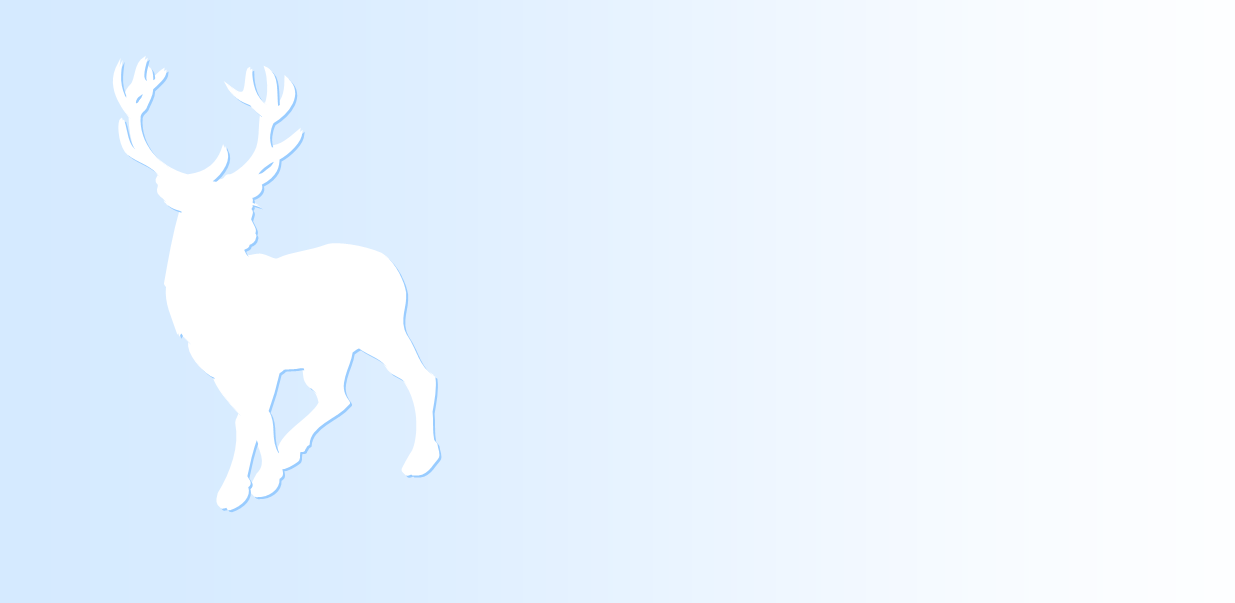 ДОКЛАД«СОСТОЯНИЕ И РАЗВИТИЕ КОНКУРЕНТНОЙ СРЕДЫНА РЫНКАХ ТОВАРОВ, РАБОТ И УСЛУГ ЧУКОТСКОГО АВТОНОМНОГО ОКРУГА В 2018 ГОДУ»г. Анадырь2019 годВведение. Общие сведения о Чукотском автономном округеЧукотский автономный округ входит в состав Дальневосточного федерального округа и находится на северо-востоке России. Вся территория округа входит в Арктическую зону Российской Федерации и относится к районам Крайнего Севера.Географическое положение территории в поясе Крайнего Севера, его отдаленность от других регионов накладывает свои специфические условия на жизнедеятельность и демографическую ситуацию в Чукотском автономном округе. Среди других регионов он отличается этническим составом населения и расселением проживающих на исконных территориях коренных малочисленных народов Севера. В состав Чукотского автономного округа входят 30 муниципальных образований, в том числе 3 муниципальных района и 4 городских округа, 3 городских и 20 сельских поселений. Административный центр – г. Анадырь.По состоянию на 1 января 2019 года по предварительным данным в регионе проживает 49,2 тыс. человек на площади 721,5 тыс. кв. км. Плотность населения составляет 0,07 человека на 1 кв. км.Из 46 населенных пунктов в регионе более 60% населенных пунктов с численностью населения менее 500 человек. Спецификой Чукотского автономного округа является транспортное обеспечение: в регионе отсутствует железнодорожное сообщение. Основными элементами транспортного комплекса Чукотки являются: воздушный, морской, автомобильный транспорт, а также автодорожная сеть. Авиация на Чукотке является единственным видом транспорта круглогодичного действия в связи с низкой обеспеченностью наземными транспортными коммуникациями. В ряде районов воздушный транспорт является безальтернативным средством сообщения как внутри районов, так и в их сообщении с окружным центром.Функционирование морского транспорта ограничено коротким навигационным периодом.Раздел 1. Решение Губернатора Чукотского автономного округа о внедрении Стандарта развития конкуренции в субъектах Российской Федерации Во исполнение пункта 2 раздела III Плана мероприятий по реализации системных мер по развитию конкуренции в Российской Федерации («дорожной карты») «Развитие конкуренции и совершенствование антимонопольной политики», утверждённого Распоряжением Правительства Российской Федерации от 28 декабря 2012 года № 2579-р, Распоряжения Правительства Российской Федерации от 5 сентября 2015 года № 1738-р «Об утверждении стандарта развития конкуренции в субъектах Российской Федерации» в 2015 году Чукотский автономный округ приступил к внедрению Стандарта развития конкуренции на территории округа, которое осуществлялось в соответствии с Распоряжением Правительства Чукотского автономного округа от 25 сентября 2015 года №180-рг «О внедрении на территории Чукотского автономного округа «Стандарта развития конкуренции в субъектах Российской Федерации».Данное распоряжение размещено на официальном сайте Чукотского автономного округа по интернет-ссылке: http://chaogov.ru/vlast/organy-vlasti/depfin/standart-razvitiya-konkurentsii-v-subektakh-rossiyskoy-federatsii.php, а также на Инвестиционном портале Чукотского автономного округа: https://invest-chukotka.ru/konkurencziya/sovet-po-konkurenczii.Раздел 2. Состояние и развитие конкурентной среды на рынках товаров, работ и услуг Чукотского автономного округа2.1. Структурные показатели состояния конкуренции в округеОдним из основных показателей, отражающих состояние конкурентной среды, является динамика числа зарегистрированных юридических лиц и индивидуальных предпринимателей в регионе.Согласно данным территориального органа Федеральной службы государственной статистики по состоянию на 1 января 2019 года в Чукотском автономном округе зарегистрировано 1 090 предприятий (организаций) и 1 271 индивидуальных предпринимателейКоличество организаций в округе увеличилось относительно данных на 1 января 2018 года на 15 единиц или на 1,4% (в 2016 и 2017 годах наблюдалось уменьшение числа организаций, которое соответственно составило 4,5% и 1,5%).Наибольшее увеличение количества предприятий (организаций)  за 2018 год наблюдалось по видам экономической деятельности  «Сельское, лесное хозяйство, охота, рыболовство и рыбоводство», «Деятельность административная и сопутствующие дополнительные услуги» и «Предоставление прочих видов услуг».В структуре организаций по видам экономической деятельности по состоянию на 1 января 2019 года наибольшие доли занимали: государственное управление и обеспечение военной безопасности; обязательное социальное   обеспечение (13,2%), торговля оптовая и розничная; ремонт автотранспортных средств (11,7%), сельское, лесное хозяйство, охота, рыболовство и рыбоводство (11,0%).Количество индивидуальных предпринимателей увеличилось относительно данных на 1 января 2018 года на 1%.Количество организаций по видам экономической деятельностив Чукотском автономном округе на 1 января 2019 года, %Незначительное увеличение количества предприятий и организаций и индивидуальных предпринимателей свидетельствует о структурных изменениях на рынках товаров, работ и услуг в округе, но это не может оказать существенных изменений на состояние конкурентной среды в Чукотском автономном округе.2.2. Характеристика состояния конкуренции на социально значимых и приоритетных рынках Чукотского автономного округа и результаты деятельности органов исполнительной власти Чукотского автономного округа по содействию развитию конкуренции2.2.1. Рынок услуг дошкольного образованияСеть образовательных организаций Чукотского автономного округа, реализующих основные общеобразовательные программы дошкольного образования, разнообразна, направлена на удовлетворение запросов жителей региона на образовательные услуги и соответствует приоритетам образовательной политики.Система дошкольного образования округа представлена 44 образовательными организациями, реализующими программы дошкольного образования, их них:14 дошкольных образовательных организаций;8 начальных школ со структурными подразделениями - дошкольные группы (детский сад);8 средних общеобразовательных школ со структурными подразделениями - дошкольные группы (детский сад), в том числе 3 школы-интерната (из них две школы-интерната с дошкольными отделениями);14 основных общеобразовательных школ со структурными подразделениями - дошкольные группы (детский сад), в том числе 1 школа-интернат.Рынок услуг в сфере дошкольного образования Чукотского автономного округа в 2018 году представлен бюджетными образовательными организациями и полностью удовлетворяет потребности населения. Так, доступность дошкольного образования в 2018 году, также как и в 2017 году, в округе для детей от 3 до 7 лет составляет 100%. Положительной тенденцией в развитии системы дошкольного образования округа является: - отсутствие очередности в муниципальные дошкольные образовательные учреждения детей от 3-х до 7 лет; - увеличение числа детей в возрасте от 1,5 лет до 3-х лет, охваченных услугами дошкольного образования (80% от общего числа детей данной возрастной группы).Однако, учитывая необходимость в дальнейшем в снижении возрастного порога детей, посещающих дошкольные организации, с 3-х до 1,5 лет, необходимо подходить к решению данной задачи комплексно: не только путем создания дополнительных мест в муниципальных дошкольных образовательных организациях, но и с помощью привлечения индивидуальных, частных предпринимателей и организаций, способных оказывать услуги для детей дошкольного возраста.В регионе востребованы услуги по присмотру и уходу за детьми дошкольного возраста (для детей в возрасте от года до двух лет).В течение 2018 года Департаментом образования, культуры и спорта Чукотского автономного округа осуществлялся мониторинг индивидуальных, частных предпринимателях и организациях (кроме государственных и муниципальных), оказывающих услуги для детей дошкольного возраста. По итогам мониторинга выявлено, что индивидуальные предприниматели и частные организации, оказывающие образовательные услуги для детей дошкольного возраста, отсутствуют.Субсидии на финансовое обеспечение получения дошкольного образования в частных дошкольных образовательных организациях, осуществляющих образовательную деятельность по имеющим государственную аккредитацию основным общеобразовательным программам, не предоставлялись в виду отсутствия обращений.Значение показателя отраслевого плана по содействию конкуренции на рынке услуг в системе дошкольного образования «доля негосударственных организаций дошкольного образования, предоставляющих услуги дошкольного образования, в общей численности образовательных организаций дошкольного образования» в Чукотском автономном округе в 2018 году составило 0% (план – 0%). Кроме того, в рамках регионального проекта «Содействие занятости женщин - создание условий получения дошкольного образования для детей в возрасте до трех лет в Чукотском автономном округе» федерального проекта «Содействие занятости женщин в целях создания условий для получения детьми в возрасте от 2-х месяцев до 3-х лет доступного дошкольного образования в 2019 году планируется создать 60 дополнительных мест в организациях, осуществляющих образовательную деятельность по образовательным программам дошкольного образования.2.2.2. Рынок медицинских услугЗаконодательством Российской Федерации предусмотрено право выбора пациентом страховой медицинской организации, медицинской организации для оказания первичной медико-санитарной помощи. В 2018 году в реализации территориальной программы обязательного медицинского страхования участвовало 6 медицинских организаций, из них 5 медицинских организаций, осуществляли деятельность в сфере обязательного медицинского страхования (негосударственные медицинские организации в территориальной программе обязательного медицинского страхования округа участия не принимали). Соглашением о тарифах на оплату медицинской помощи по ОМС на территории Чукотского автономного округа определен порядок расчета тарифов на оплату медицинской помощи по ОМС на 2018 год, обеспечивающий равные экономические условия участия медицинских организаций, не зависимо от формы собственности. Информация о медицинских организациях, участвующих в реализации территориальной программы ОМС, в форме реестра размещена на официальном сайте Чукотского территориального фонда обязательного медицинского страхования. Всем медицинским организациям, включенным в реестр Чукотского территориального фонда обязательного медицинского страхования, решением комиссии по разработке территориальной программы ОМС в Чукотском автономном округе утверждены плановые объемы медицинской помощи на очередной год. В Чукотском автономном округе отсутствуют административные, экономические и иные барьеры, затрудняющие предпринимательскую деятельность на рынке медицинских услуг.Так, на территории округа осуществляют медицинскую деятельность в сфере оказания стоматологических услуг ООО «Смайл» в г. Анадырь и ООО «Профмедсервис» в г. Билибино.Департамент социальной политики Чукотского автономного округа готов рассматривать предложения от учреждений здравоохранения любой формы собственности по участию в реализации Территориальной программы обязательного медицинского страхования. При соответствии установленным требованиям учреждения здравоохранения любой формы собственности будут включены в перечень лечебно-профилактических учреждений Чукотского автономного округа, реализующих территориальную программу обязательного медицинского страхования.К вероятным коммерческим рискам в Чукотском автономном округе мы относим: климато-географические особенности округа, низкую плотность населения, сложную транспортную схему, недостаточное количество негосударственных организаций, изъявивших желание предоставлять медицинские услуги на территории округа.К вероятным возможностям работы в округе, направленной на привлечение организаций различных форм собственности для оказания медицинской помощи населению в рамках реализации территориальной программы обязательного медицинского страхования, относим осуществление работы выездных медицинских бригад для проведения профосмотров, диспансеризации и оказания первичной медико-санитарной помощи населению округа проживающего в труднодоступных местах округа, с целью повышения конкуренции на рынке и, как следствие, доступности и качества оказываемых медицинских услуг. 2.2.3. Рынок услуг в сфере культурыПо состоянию на 1 января 2018 года в Чукотском автономном округе функционируют 22 учреждения культуры, из них: 18 муниципальных учреждений культуры, 2 государственных бюджетных учреждения, 2 государственных автономных учреждения. В каждом населенном пункте Чукотского автономного округа есть отдел или филиал учреждения культуры.Отдаленность Чукотского автономного округа от других регионов, сложная транспортная схема (нерегулярное воздушное сообщение) как с основной частью Российской Федерации, так и внутри Чукотского автономного округа, высокая стоимость авиабилетов и грузоперевозок, труднодоступность и приграничное положение накладывает свои специфические черты на жизнедеятельность и функционирование отрасли «Культура» в округе. Как следствие, затруднена возможность осуществления (обмена) гастрольной, выставочной и прочей культурной деятельности не только с другими субъектами Российской Федерации, но и между населенными пунктами Чукотского автономного округа. Все мероприятия носят крайне дорогостоящий характер. Непредсказуемые погодные условия не позволяют прогнозировать точные сроки проведения мероприятий. Каждый населенный пункт Чукотского автономного округа является фактически обособленным поселением с отсутствием наземной транспортной инфраструктуры. Возможности получения дополнительного заработка учреждениями в целом и отдельными специалистами в области культуры крайне ограничены из-за малонаселенности территории. Все выше перечисленное мешает развитию рынка (конкуренции) в области культуры на территории Чукотского автономного округа.Несмотря на постоянное увеличение на протяжении последних лет количества мероприятий, проведенных организациями культуры, и увеличение уровня посещаемости таких мероприятий, подавляющее число мероприятий проводится на бесплатной основе.Большое внимание на территории Чукотского автономного округа уделяется социальному благополучию населения, сохранению доброжелательных межнациональных отношений. Учитывая низкую платежеспособность населения в сельской местности, все мероприятия в учреждениях культуры, находящихся в сельской местности, проводятся на бесплатной основе. Кроме того, учреждения культуры, находящиеся в районных центрах и городах Чукотского автономного округа используют все возможности для привлечения несовершеннолетних к организованному досугу и приобщению к мировым художественным ценностям на бесплатной основе. Вход во все муниципальные музеи округа бесплатный. На территории округа в сфере культуры действует комплекс мер по поддержке проектов по развитию культуры и искусства. Этот комплекс имеет три направления:- Государственная поддержка (гранты) проектов в области культуры и искусства Чукотского автономного округа, получивших рекомендацию общественно-экспертного Совета по культуре при Правительстве Чукотского автономного округа (действует с 2012 года);- Государственная поддержка (гранты) на реализацию проектов, направленных на развитие кинематографии в Чукотском автономном округе (действует с 2016 года, Года российского кино);- Государственная поддержка (гранты) некоммерческим организациям для проведения цикла мероприятий духовно-нравственной и эстетической направленности на территории Чукотского автономного округа (действует с 2016 года).В 2018 году в рамках оказания государственной поддержки проектов в области культуры и искусства Чукотского автономного округа, получивших рекомендацию общественно-экспертного Совета по культуре при Правительстве Чукотского автономного округа, в Государственную программу «Развитие образования, культуры, спорта, туризма и молодежной политики Чукотского автономного округа» было включено финансирование восьми проектов, грантополучателями стали:- Муниципальное бюджетное образовательное учреждение «Центр образования с. Анюйск Билибинского муниципального района Чукотского автономного округа», проект «Выпуск сборника детских песен о Чукотке и аудиоальбома «Любим Чукотку, поем о Чукотке» - 100 тысяч рублей; сборник с аудио-диском выпущен в количестве 250 экземпляров. В настоящее время сборник распространен по учебным учреждениям Билибинского муниципального района;- Региональная общественная организация «Ассоциация коренных малочисленных народов Чукотки», проект «Издание книги К.К. Уяганского «Беседа у костра за кружкой чая» - 260 тысяч рублей; книга издана в количестве 250 экземпляров, которые будут распространены в библиотеки округа в 2019 году;- Муниципальное бюджетное учреждение культуры «Центр культуры Чукотского муниципального района», проект «Поддержка детского чукотско-эскимосского ансамбля «Асая», спутника народного самодеятельного ансамбля «Белый парус» - 125 тысяч рублей; в рамках проекта сшито 6 камлеек для девочек и 2 камлейки для мальчиков, изготовлено 8 традиционных музыкальных инструментов – бубны;- Муниципальное бюджетное учреждение культуры городского округа Певек «Чаунский краеведческий музей», культурно-образовательный проект «Ледниковый период или прогулки с мамонтами» - 150 тысяч рублей; результатом проекта станет издание книги «Ледниковый период или прогулки с мамонтами». Данный проект является продолжением работы, начатой в 2014 году Чаунским краеведческим музеем, книга войдет в трилогию работ учреждения в области музейной педагогики. В 2014 году музей выпустил 1-ю книгу «Красная книга глазами детей», в 2017 году вышел 2-й том – «Тепло очага яранги». Презентация новой книги пройдет в апреле 2019 года;- Муниципальное бюджетное учреждение «Центр культуры и досуга» Анадырского муниципального района, два проекта: «Поддержка народного самодеятельного коллектива – ансамбля «Олененок» села Алькатваам» - 150 тысяч рублей и «Поддержка народного самодеятельного коллектива – ансамбля «Дружба» села Мейныпильгыно» - 150 тысяч рублей; за счет средств Государственной программы для ансамбля «Олененок» (с. Алькатваам) были изготовлены чукотские бубны (ярары) – 4 штуки и сценическая чукотская обувь (мужские торбаса) – 6 пар. Коллективу «Дружба» (с. Мейныпильгыно) были приобретены женские сценические костюмы (керкеры) – 5 штук и сценическая обувь (мужские торбаса) – 4 пары;- Муниципальное автономное учреждение культуры «Центр досуга и народного творчества Билибинского муниципального района», проект «Поддержка фольклорных коллективов «Нутэнгрэп», «Темрик» и «Радость» - 198,7 тысяч рублей; итогом проекта стал пошив сценических костюмов: чукотские камлейки – 6 штук, эвенские кафтаны – 6 штук;- Муниципальное автономное учреждение «Центр культуры и досуга Провиденского городского округа», проект «Поддержка фольклорного самодеятельного ансамбля «Кылькак» («Ракушка»)» - 290 тысяч рублей; по ряду объективных причин (отсутствие в районе мастеров по изготовлению бубнов, пошиву традиционной обуви, поздняя доставка расходных материалов) реализация проекта продолжается в 2019 году. В настоящее время изготовлено 2 ярара и 10 пар чукотских торбас (2 пары мужских, 8 пар женских). В 2019 году будут изготовлены еще 2 ярара и 10 камлеек (2 мужских, 8 женских).Общая сумма грантов, выделенных по рекомендациям общественно-экспертного Совета по культуре при Правительстве Чукотского автономного округа на 2018 год составила 1 миллион 423,7 тысяч рублей.15 января 2018 года был выпущен приказ № 01-21/023 «Об объявлении конкурсного отбора проектов на предоставление государственных грантов (безвозмездной помощи), направленных на развитие кинематографии в Чукотском автономном округе». Согласно требованиям Постановления Правительства Чукотского автономного округа от 9 апреля 2014 года № 163 «Об утверждении Порядка предоставления грантовой поддержки проектам, направленным на развитие образования, культуры и молодежной политики» положение о конкурсном отборе было размещено на сайте Департамента http://www.edu.ru/. По истечении 30 календарных дней прием заявок был окончен и состоялось заседание Комиссии по рассмотрению проектов, направленных на развитие кинематографии в Чукотском автономном округе. Всего к рассмотрению Комиссии было подано 5 заявок, 2 из них поступили от организаций Чукотского автономного округа. Результатом заседания Комиссии стала финансовая поддержка трех проектов:- Проект «Создание документального фильма «Вороний народ», автор проекта Автономная некоммерческая организация «Продюсерский центр «Киновек», 300 тысяч рублей. В 2018 году завершен монтажно-тонировочный период съемочного процесса. В начале января 2019 года состоялся показ фильма в городе Москве на Всероссийском фестивале природы «Первозданная Россия». Широкая премьера документального фильма пройдет в первом квартале 2019 года на федеральном телеканале «Культура». Помимо этого в 2019 году показы фильма «Вороний народ» пройдут на других российских и международных кинофестивалях, в том числе на фестивале Русского Географического общества, в кинотеатрах Красноярска, Певека, Санкт-Петербурга, Москвы и других городах;- Проект «Земля настоящих людей» (1 этап «Начальницы Чукотки») - документальный цикл на трех языках (чукотском, русском, английском) о коренных народах Чукотки», автор проекта Региональная общественная организация «Ассоциация коренных малочисленных народов Чукотки», 264 тысячи рублей. Этот большой проект был поддержан не только за счет средств Государственной программы, но также стал получателем президентского гранта. Его результатом стала премьера документального фильма «Начальницы Чукотки» (1-го фильма из предполагаемой трилогии «Земля настоящих людей»), состоявшаяся в кинотеатре «Полярный» 29 ноября 2018 года. Всего на 2-х киносеансах смогло побывать около 600 человек (жители и гости окружной столицы). Далее, в декабре, фильм был презентован в Институте народов Севера;- «Создание фильма «Живые истории Анадырского лимана», автор проекта Государственное бюджетное учреждение Чукотского автономного округа «Музейный Центр «Наследие Чукотки», 236 тысяч рублей.Общая сумма киногрантов в 2018 году составила 800,0 тысяч рублей (мероприятие «Развитие кинематографии на территории округа» подпрограммы «Укрепление единого культурного пространства и развития межнациональных отношений» Государственной программы «Развитие образования, культуры, спорта, туризма и молодежной политики Чукотского автономного округа»).В 2018 году продолжена работа по оказанию государственной (грантовой) поддержки некоммерческим организациям на проведение цикла мероприятий духовно-нравственной и этической направленности. 21 февраля состоялось заседание Конкурсной комиссии по рассмотрению проектов, направленных на проведение цикла мероприятий духовно-нравственной и этической направленности в Чукотском автономного округе. Всего на рассмотрение Комиссии было представлено 4 проекта. Победителем конкурсного отбора на получение гранта стал проект Анадырской и Чукотской Епархии Русской Православной Церкви «Духовные основы русской культуры». В рамках проекта запланировано проведение творческих встреч, выставок и концертов для граждан всех возрастных категорий. Реализация проекта началась 16 февраля и закончилась 13 ноября 2018 года. В рамках проекта прошли следующие мероприятия:- выставка «ХХ век: Уроки столетия» (пос. Беринговский, 16 февраля – 10 марта; с. Лаврентия, 18 апреля – 1 мая);- выставка картин «От Крещения Руси до Великой Победы» (пос. Провидения, 30 марта – 16 апреля);- историческая выставка «Путь Победы» (г. Анадырь, 9 – 25 мая; пос. Угольные Копи, 12 – 13 ноября);- выставка «История России. Романовы» (г. Анадырь, 4 – 10 ноября, пос. Угольные Копи, 12 – 13 ноября);- концерт народной музыки дуэта «Тальяночка» (пос. Угольные Копи, 11 – 12 ноября).За счет средств Государственной программы «Развитие образования, культуры, спорта, туризма и молодежной политики Чукотского автономного округа» на поддержку данного проекта был выделен 1 млн. рублей.Общая сумма на поддержку грантов в 2018 году составила – 3223,7 тысяч рублей. По отношению к общей сумме средств, выделенных на содержание отрасли «Культура» в 2018 году (934440,9 тыс. рублей), доля расходов бюджета, распределяемых на конкурсной основе, выделяемых на финансирование деятельности организаций всех форм собственности в сфере культуры, составила 0,34 %.2.2.4. Рынок услуг жилищно-коммунального хозяйстваРынок услуг жилищно-коммунального хозяйства согласно требованиям Стандарта определен как социально значимый рынок товаров, работ и услуг.Сегодня в округе предоставлением жилищно-коммунальных услуг населению занимаются: 1 государственное предприятие - ГП ЧАО «Чукоткоммунхоз», 7 муниципальных предприятий - МП ГО Анадырь «Городское коммунальное хозяйство», МП ЖКХ Билибинского муниципального района, МП «Чаунское районное коммунальное хозяйство» МУП ЖКХ «Иультинское», МП «Провиденское ЖКХ», МУП «Юго-Восточный», МУП «Айсберг», а так же 22 коммерческие организаций и 7 частных управляющих компаний. Предприятия располагают 38 ДЭС суммарной установленной мощностью 60 МВт, 46 отопительными котельными суммарной мощностью 303,741 Гкал/час. В эксплуатации ООО «СтройИнвест-Энергия» находится ветроэлектростанция, установленной мощностью 2,5 МВт, переданная ему в 2016 году на основании заключенного концессионного соглашения, которая успешно работает в единой энергосистеме Анадырского энергоузла.В зоне обслуживания предприятий жилищно-коммунального хозяйства находится 508,2 км линий электропередач: ВЛ 35 кВ – 103,5 км и ВЛ 0,4-10 кВ – 185,3 км, кабельных линий 219,4 км, 5 трансформаторных подстанции 35 кВ и 119 трансформаторных подстанций 6-10/0,4 кВ общей трансформаторной мощностью 144,4 МВт, сетей теплоснабжения общей протяженностью – 467,4 км, сетей водоснабжения – 251,2 км, сетей водоотведения – 78,47 км.Число организаций, предоставляющих услуги на данном рынке услуг, в последние годы постоянно растет. В 2018 году на территории округа деятельность в сфере услуг жилищно-коммунального хозяйства осуществляли 37 организаций, из них 75,7% – организации частной формы собственности и 24,3% – государственной или муниципальной. Доля малых компаний составляет на рынке услуг 70,3%.Основными факторами, препятствующими развитию конкуренции в сфере жилищно-коммунального хозяйства, являются:- высокая «затратность» производства и высокая стоимость капитального строительства;- долгий срок окупаемости инвестиционных проектов, длинная технологическая цепочка и низкая оборачиваемость денежных средств;- отсутствие у потребителей выбора поставщика коммунальных услуг.Предприятия жилищно-коммунальной сферы, как объект инвестиций, представляют интерес для инвесторов с учетом имеющихся в отрасли значительных резервов по снижению затрат на производство и оказание услуг, в первую очередь, за счет внедрения энерго - и ресурсоэффективных технологий. Кроме того, предприятия жилищно-коммунального комплекса, преимущественно, являются естественными локальными монополистами, имеющими гарантированный рынок сбыта с устойчивым поступлением денежных средств, в первую очередь, от населения. Развитие конкуренции на рынке жилищно-коммунальных услуг должно способствовать решению следующих ключевых задач: передаче управления жилищным фондом специализированным жилищным организациям (управляющим компаниям (УК), жилищно-строительным кооперативам (ЖСК)) и собственникам жилья (ТСЖ); повышению качества предоставляемых услуг по всему их спектру, совершенствованию механизмов управления качеством и полной информатизации отрасли.В целях исполнения поручения содержащегося в подпункте «а» пункта 2 перечня Поручений Президента Российской Федерации от 9 августа 2015 года № Пр-1608 и мероприятий, предусмотренных планом действий по привлечению в жилищно-коммунальное хозяйство частных инвестиций, утвержденного распоряжением Правительства РФ от 22 августа 2011 года № 1493-р (далее - План) по Чукотскому автономному округу, разработана «Программа комплексного развития коммунальной инфраструктуры с. Усть-Белая Анадырского района Чукотского автономного округа с применением энергоэффективных технологий и использования возобновляемых источников энергии».Постановлением Правительства Чукотского автономного округа                   от 29 февраля 2016 года № 92 утверждена Государственная программа «Развитие жилищно-коммунального хозяйства и водохозяйственного комплекса Чукотского автономного округа на 2016-2020 годы» (далее - Программа). Программа содержит подпрограмму «Комплексное развитие коммунальной инфраструктуры» (далее - Подпрограмма).В рамках вышеуказанной Подпрограммы, в 2016 - 2017 годах выполнены следующие мероприятия:1) Выполнение научно-исследовательских работ по теме «Разработка проекта программы комплексного развития коммунальной инфраструктуры городского поселения Билибино» включая разработку перспективных схем развития отдельных систем и комплексов коммунальной инфраструктуры (электроснабжения, теплоснабжения и горячего водоснабжения, водоснабжения и водоотведения, обращения ТБО).Программа комплексного развития коммунальной инфраструктуры городского поселения Билибино разработана и утверждена.2) Выполнение научно-исследовательских работ по теме «Разработка проекта программы комплексного развития коммунальной инфраструктуры городского поселения Певек» включая разработку перспективных схем развития отдельных систем и комплексов коммунальной инфраструктуры (электроснабжения, теплоснабжения и горячего водоснабжения, водоснабжения и водоотведения, обращения ТБО). Схема водоснабжения и водоотведения города Певек разработана и утверждена Постановлением Администрации городского округа Певек № 476 от 12.08.2016 года;Программа комплексного развития коммунальной инфраструктуры города Певек разработана и утверждена.3) Выполнение научно-исследовательских работ по теме «Разработка проекта программы комплексного развития коммунальной инфраструктуры городского округа Анадырь».Программа комплексного развития коммунальной инфраструктуры городского округа Анадырь разработана и утверждена.Разработана и утверждена программа комплексного развития систем коммунальной инфраструктуры Провиденского городского округа.В округе, в целях привлечения частных инвестиций в сферу жилищно-коммунального хозяйства и обеспечения системного подхода к вопросам развития жилищно-коммунального хозяйства распоряжением Губернатора Чукотского автономного округа от 20 июня 2016 года № 161-рг утверждён:- план действий по привлечению в жилищно-коммунальное хозяйство Чукотского автономного округа частных инвестиций; - состав Межведомственной комиссии по организации взаимодействия органов исполнительной власти Чукотского автономного округа, органов местного самоуправления муниципальных образований Чукотского автономного округа и организаций коммунального комплекса Чукотского автономного округа по реализации Плана действий по привлечению в жилищно-коммунальное хозяйство Чукотского автономного округа частных инвестиций.Во исполнение пункта 25 календарного плана-графика приоритетного проекта «Обеспечение качества жилищно-коммунальных услуг», утверждённого президиумом Совета при Президенте Российской Федерации по стратегическому развитию и приоритетным проектам, Распоряжением Правительства Чукотского автономного округа от 13 октября 2017 года № 400-рп утверждена целевая модель («дорожная карта») по развитию жилищно-коммунального хозяйства Чукотского автономного округа на 2017-2020 годы.Во исполнение подпункта «а» пункта 3 Перечня поручений Президента Российской Федерации от 5 декабря 2016 года № Пр-2347ГС по итогам совместного заседания президиума Государственного совета Российской Федерации и консультативной комиссии Государственного совета Российской Федерации, состоявшегося 12 ноября 2016 года, Распоряжением Губернатора Чукотского автономного округа от 28 февраля 2017 года утвержден План мероприятий («дорожная карта») по внедрению в Чукотском автономном округе целевой модели «Подключение к системам теплоснабжения, подключение (технологическое присоединение) к централизованным системам водоснабжения и водоотведения».Рынок услуг ЖКХ также включает в себя такое направление, как развитие инфраструктуры по обработке, утилизации, захоронению твердых коммунальных отходов (далее – ТКО). В рамках Федерального закона от 28 декабря 2016 года № 486-ФЗ «О внесении изменений в отдельные законодательные акты Российской Федерации» Чукотский автономный округ в 2018 году завершил подготовку к переходу на новую систему обращения с твердыми коммунальными отходами. В целях организации и осуществления мероприятий по переходу на новую систему обращения с отходами в Чукотском автономном округе приняты все нормативно – правовые акты регулирующие деятельность в области обращения с твердыми коммунальными отходами.Утверждены Региональная программа, Территориальная схема, Дорожная карта по переходу на новую систему обращения с твердыми коммунальными отходами, Нормативы накопления, Порядок сбора твердых коммунальных отходов (в том числе их раздельного сбора).Правительством Чукотского автономного округа разработана и реализуется Региональная программа в области обращения с отходами, в том числе твердыми коммунальными отходами, на 2017 – 2021 годы, утвержденной Постановлением Правительства Чукотского автономного округа от 12.07.2017 г. № 279.Мероприятия региональной программы учтены в мероприятиях Государственной программы «Развитие жилищно-коммунального хозяйства и водохозяйственного комплекса Чукотского автономного округа», утверждённой Постановлением Правительства Чукотского автономного округа от 29 февраля 2016 года № 92.В 2018 году  в Чукотском автономном округе осуществляли деятельность  39 организаций, имеющих лицензии на деятельность по сбору, транспортированию, обработке, утилизации, обезвреживанию, размещению отходов I-IV классов опасности. В соответствии с территориальной схемой, на территории Чукотского автономного округа определены 24 зоны деятельности регионального оператора.  По результатам конкурсных процедур в 2017-2018 годах по всем 24 зонам деятельности выбраны 10 региональных операторов по обращению с ТКО. Утверждены единые тарифы на услугу регионального оператора по обращению с ТКО. В Чукотском автономном округе установлены дифференцированные тарифы по населенным пунктам. Экономически обоснованные тарифы для населения установлены только в Анадыре и Билибино. В остальных населенных пунктах - субсидируемые из окружного бюджета.Основными источниками ТКО в субъекте являются неопасные отходы предприятий, отходы офисов и бытовых помещений, несортированный жилищный мусор. По состоянию на 1 января 2019 года на территории Чукотского автономного округа расположен 1 полигон ТКО  с инсинераторной установкой для городского округа Анадырь за счет собственных средств инвестора, полигон внесен в государственный реестр объектов размещения отходов (ГРОРО). В настоящее время инвестор готовит к вводу в эксплуатацию станции по сортировке мусора. Функционируют 44 свалки общей площадью около 100 гектаров, расположенные на территории округа на значительном расстоянии друг от друга, в пределах нескольких сотен километров.Объемы твердых коммунальных отходов в каждом населенном пункте при численности населения в селах от 50 до 600 человек, а в районных центрах от 1000 до 5500 человек и отсутствии объектов, имеющих промышленные отходы, недостаточно для рентабельной переработки их на месте.Отсутствие развитой транспортной инфраструктуры, сети постоянно действующих автомобильных дорог (сообщение между населенными пунктами осуществляется преимущественно авиационным транспортом или по временным автозимникам) делает перевозку ТКО для создания районных складов первичной переработки и временного хранения отходов крайне высокозатратной.При таких условиях принцип отнесения территорий нескольких муниципальных образований или групп поселений к одному отходоперерабатывающему комплексу является неэффективным.На территории округа отсутствуют предприятия, использующие вторичную продукцию отходоперерабатывающих комплексов.Привлечение бизнеса в строительство твердых коммунальных отходов является проблематичным.Для возможных инвесторов создание большинства объектов обезвреживания и захоронения, а также обработки является экономически непривлекательным на территории Чукотского автономного округа по нескольким причинам:•	высокая стоимость работ;•	отсутствие автомобильного транспортного сообщения в ряде поселений Чукотского автономного округа.•	небольшие объемы образующихся твердых коммунальных отходов в год на территории Чукотского автономного округа;•	небольшая плотность населения (0,07 чел/км2; площадь округа составляет 721,5тыс. км2, а проживает  около 50 тыс. человек);На территории Чукотского автономного округа в год образуется 20,005 тыс. тонн твердых коммунальных отходов.Из них, 72,4% всего объема (15,9 тыс. тонн), только в административных центрах районов. По остальным населенным пунктам округа количество образуемых ТКО в год составляет 27,6% (6,06 тыс. тонн).В связи с чем, в большинстве случаев, только административные центры районов могут заинтересовать  инвесторов.Помимо консолидации усилий органов экологического надзора, регионов, органов местного самоуправления, граждан и общественных организаций в деятельности по обращению с отходами, в том числе, твердыми коммунальными отходами, главная задача, решение которой будет способствовать развитию конкуренции – создание экономических стимулов для вовлечения отходов в производственный оборот. Ситуация на рынке обращения ТКО затрагивает значительное число потребителей и хозяйствующих субъектов и в случае ненадлежащего регулирования данной деятельности может привести к росту тарифов в сфере ЖКХ. Указанный рынок характеризуется как высококонцентрированный, имеющий административные (условия лицензирования) и экономические барьеры. К последним ограничениям относится значительный размер первоначального капитала для создания предприятия, длительные сроки окупаемости вложений для покупки специального оборудования, ограниченная доступность финансовых ресурсов и более высокие издержки привлечения финансирования для потенциальных участников по сравнению с хозяйствующими субъектами, действующими на рассматриваемом рынке. С учетом требований, предъявляемых к хозяйствующим субъектам, осуществляющим услуги по сбору и транспортированию ТКО, круг участников данного процесса ограничен. Кроме того, принимая во внимание специфику экономической нецелесообразности транспортировки ТКО для захоронения или переработки на дальние расстояния, данный рынок услуг является закрытым для межрегиональной торговли. Округом поставлена приоритетная задача  по модернизации системы коммунальной инфраструктуры, в том числе, путем передачи объектов коммунального хозяйства в концессию.Помимо традиционных источников финансирования мероприятий (за счет средств бюджета субъекта Российской Федерации), по модернизации объектов коммунальной инфраструктуры, округ ведет работу по развитию сферы государственно-частного партнерства, в том числе, путем заключения концессионных соглашений и предварительной работы с потенциальными инвесторами, в рамках  Федерального закона «О концессионных соглашениях».В отношении определения объектов водоснабжения и водоотведения нуждающихся в  первоочередной модернизации, Распоряжением Правительства Чукотского автономного округа от 31.01.2018 года № 36-рп утвержден Перечень объектов Чукотского автономного округа, в отношении которых планируется заключение концессионных соглашений в 2018 году. В целях обеспечения системного подхода к вопросам привлечения частных инвестиций в экономику Чукотского автономного округа Распоряжением Губернатора Чукотского автономного округа от 08.06.2018 № 166-рг создана Межведомственная рабочая группа по рассмотрению и оценке предложений лиц, выступающих с инициативой заключения концессионных соглашений и утвержден ее персональный состав.Для эффективной работы Межведомственной рабочей группы Постановлением Губернатора Чукотского автономного округа от 23.08.2018 г. № 66 утверждено Положение о Межведомственной рабочей группе по рассмотрению и оценке предложений лиц, выступающих с инициативой заключения концессионных соглашений, содержащее порядок работы Межведомственной рабочей группы и критерии оценки проектов концессионных соглашений. Ведется работа по подготовке проектов концессионных соглашений для передачи объектов коммунальной инфраструктуры, находящихся на территориях сельских поселений Чукотского муниципального района, городского округа Эгвекинот, Анадырского муниципального района, Билибинского муниципального района и сел Провиденского городского округа в концессию потенциальным концессионерам. В рамках ст. 37 Федерального закона от 21 июля 2005 г. №115-ФЗ «О концессионных соглашениях» Чукотский автономный округа ведет работу по передаче объектов коммунальной инфраструктуры частным инвесторам, выступающими с инициативой заключения концессионного соглашения.С учетом рассматриваемых проектов концессионных соглашений и предварительных инвестиционных программ, разработанных концессионерами, Чукотский автономный округ ведет работу по установлению долгосрочных   параметров   регулирования   тарифов, определенных в соответствии  с нормативными правовыми актами Российской Федерации в сфере   теплоснабжения, водоснабжения и водоотведения.Между Департаментом промышленной и сельскохозяйственной политики Чукотского автономного округа, Государственным предприятием Чукотского автономного округа «Чукоткоммунхоз» и ООО «СтройИнвест-Энергия» 21 сентября 2016 года подписано концессионное соглашение по «Реконструкции, эксплуатации объекта «Ветроэлектростанция с диспетчерским пунктом», находящегося на территории Анадырского муниципального района. Стоимость проекта составляет 143,3 млн. рублей.Между Правительством Чукотского автономного округа, Администрацией муниципального образования Чукотский муниципальный район и ООО «Тепло-Лорино» подписано концессионное соглашение № 14-18 от 19 февраля 2018 года в отношении объектов теплоснабжения, централизованных систем горячего водоснабжения в селе Лорино Чукотского муниципального района Чукотского автономного округа. Стоимость проекта составляет 144,9 млн. рублей.Между Правительством Чукотского автономного округа, Администрацией муниципального образования Чукотский муниципальный район и ООО «Тепло-Рыркайпий» подписано концессионное соглашение № 1 от 11 сентября 2018 года в отношении объектов теплоснабжения, централизованных систем горячего водоснабжения в селе Рыркайпий муниципального образования ГО Эгвекинот Чукотского автономного округа. Стоимость проекта составляет 58,9 млн. рублей.В сфере управления многоквартирными домами в настоящее время все управляющие организации, осуществляющие деятельность по управлению на территории региона, имеют лицензии для осуществления данной деятельности (всего 14 организаций). В целях обеспечения выполнения данными организациями лицензионных требований Государственной жилищной инспекцией Департамента промышленной и сельскохозяйственной политики Чукотского автономного округа осуществляется лицензионный контроль. Так, в 2018 году в рамках лицензионного контроля проведено 114 внеплановых проверок, в ходе которых выявлено 70 нарушений лицензионных требований. В целях пресечения нарушений выдано 48 предписаний. Составлено 2 протокола об административных правонарушениях. По материалам проверок Инспекции наложено 85 тыс. рублей штрафных санкций. Случаев отзыва лицензий в 2018 году не было.В рамках Государственного жилищного надзора, Инспекцией проведено 15 внеплановых проверок, выявлено 9 правонарушений, внесено 6 предписаний, составлено 3 протокола, предъявлено штрафных санкций на сумму 82,3 тыс. рублей.  В 2018 году Государственной жилищной инспекцией Департамента промышленной и сельскохозяйственной политики Чукотского автономного округа продолжена работа «горячей линии» для населения и заинтересованных лиц. В ходе подготовки к началу проведения отопительного сезона 2018-2019 годов, на горячую линию Инспекции поступило 42 телефонных звонка о проблемах при запуске систем отопления в многоквартирных домах. Все поступившие вопросы решены в кратчайшие сроки.«Горячая линия» позволяет существенно улучшить работу управляющих организаций при запуске отопления в МКД, позволяет оперативно осуществлять контроль и предупреждает от создания внештатных и аварийных ситуаций. С 01 сентября 2016 года «горячая линия» заработала в штатном режиме на постоянной основе и продолжает набирать свою популярность у граждан. Государственной жилищной инспекцией Департамента промышленной и сельскохозяйственной политики Чукотского автономного округа на официальном портале «http://chaogov.ru/vlast/organy-vlasti/depprom/gosudarstvennaya-zhilishchnaya-inspektsiya.php» размещается информация об Инспекции, реестр лицензий, порядок получения лицензии и аттестата для руководителя управляющей организации и других заинтересованных лиц. Вместе с тем, вопросы повышения информационной открытости, в особенности сферы ЖКХ, по-прежнему, не теряют своей актуальности, в этих целях на территории Российской Федерации внедрена государственная информационная система ЖКХ.Данная система дала новые возможности взаимодействия потребителей, властей всех уровней с лицами, осуществляющими управление домами и ресурсоснабжающими организациями. Государственная жилищная инспекция Департамента промышленной и сельскохозяйственной политики Чукотского автономного округа, как уполномоченный орган, проводит активную работу, направленную на мониторинг и контроль за своевременным предоставлением информации в системе ГИС ЖКХ на территории Чукотского автономного округа, в течение 2018 года проведены внеплановые документарные проверки по наполнению ГИС ЖКХ, несколько руководителей управляющих организаций привлечены к административной ответственности.В соответствии с информацией, размещенной в ГИС ЖКХ, на текущий момент в системе зарегистрированы все региональные органы исполнительной власти, органы местного самоуправления, ресурсоснабжающие организации, управляющие компании, в управлении которых находятся многоквартирные дома, размещен реестр лицензий, выданных управляющим компаниям, размещается информация о проводимых проверках, размещены все многоквартирные и жилые дома.В настоящее время Государственная жилищная инспекция Департамента промышленной и сельскохозяйственной политики Чукотского автономного округа добилась 100%-ной регистрации органов исполнительной власти, органов местного самоуправления, ресурсоснабжающих и управляющих организаций, в систему занесено от плановых значений, указанных в статистических сборниках, 100% многоквартирных домов.За 2018 год через ГИС ЖКХ обработано 18 обращений граждан. Инспекция продолжает информационную работу для населения в целях информирования о плюсах регистрации в Системе. Наполнение системы согласно требований федерального законодательства продолжается.2.2.5. Рынок розничной торговлиСовременная внутренняя торговля Чукотского автономного округа характеризуется относительно высокой насыщенностью. Потребность населения Чукотского автономного округа в товарах народного потребления обеспечивается в превалирующей части за счет их ввоза из других регионов.Рынок розничной торговли Чукотского автономного округа в связи с климатическими условиями округа представлен стационарными сооружениями или помещениями (часто расположенными на первых этажах жилых многоквартирных домов).Розничные рынки на территории округа отсутствуют, что обусловлено малой в сравнении с регионами Российской Федерации численностью населения населенных пунктов, значительными расстояниями между ними и отсутствием постоянно действующей автодорожной сети между поселениями - оборот розничной торговли полностью формируется торгующими организациями и индивидуальными предпринимателями, осуществляющими деятельность как в стационарной, так и в нестационарной торговой сети. Для регионов, входящих в Арктическую зону Российской Федерации (Чукотский автономный округ расположен в Арктической зоне), наличие розничных рынков и ярмарок по объективным причинам не может способствовать развитию конкуренции в розничной торговле. Ярмарки в регионе, в основном, организовываются в помещениях культурных или спортивных учреждений и на них реализуются непродовольственные товары.В то же время с целью обеспечения населения продуктами питания по доступным ценам Правительством округа предоставляются межбюджетные трансферты всем муниципальным районам (городским округам) округа (за исключением городского округа Анадырь, являющимся административным центром региона) на обеспечение реализации населению социально значимых продовольственных товаров (включающий в себя 18 основных продовольственных товаров, в том числе: окорочка куриные, масло сливочное и растительное, мука, крупы, макаронные изделия, картофель, капуста, лук и яблоки, а также товары-заменители свежих овощей и фруктов). Такая мера позволяет гарантировать определенный объем и ассортимент продовольствия по доступным для населения ценам во всех населенных пунктах округа, за исключением административного центра региона, где уровень развития конкуренции достаточно высокий.Сегмент розничной торговли в регионе функционирует в крайне непростых условиях. Территориальная расположенность округа в районах Крайнего Севера и связанная с этим транспортная доступность территории (отсутствие железнодорожного транспорта, развитой автомобильной дорожной инфраструктуры, единственный видом круглогодичного транспорта является авиационный, морской транспорт, функционирующий в течение 2-4 месяцев в году) усугубляет ситуацию для субъектов розничной торговли, работающих на территории округа: основной объем закупки товаров осуществляется в начале года для их дальнейшей доставки в короткий навигационный период морским транспортом (более дешевый вид транспорта), а реализация товаров будет происходить в течение всего года – до следующей навигации. Все это требует длительного «замораживания» собственных средств и/или привлечения значительных кредитных ресурсов.Учитывая специфику субъектов предпринимательской деятельности, занимающихся розничной продажей, а также существенный рост «стоимости» кредитных ресурсов в 2015 году Правительством округа было принято решение об оказании дополнительной поддержки данному сегменту рынка.  В 2015 году мероприятия Государственной программы «Стимулирование экономической активности населения Чукотского автономного округа на 2014 - 2020 годы» были дополнены новым видом финансовой поддержки - субсидирование части процентных ставок по кредитам, привлеченным в российских кредитных организациях, с целью осуществления «северного завоза» продовольственных товаров. С 2017 года субсидия была распространена так же и на кредиты, привлеченные в целях завоза фармацевтических товаров.В рамках вышеуказанного мероприятия поддержка предоставляется субъектам предпринимательской деятельности (за исключением государственных или муниципальных унитарных предприятий, хозяйственных товариществ и обществ, доля участия Российской Федерации, субъекта Российской Федерации либо муниципального образования в уставных (складочных) капиталах которых превышает 25 процентов) на компенсацию процентов за пользование кредитными ресурсами, привлеченными в целях осуществления «северного завоза» потребительских товаров в размере 1/2 ключевой ставки Банка России, действовавшей на дату заключения кредитного договора.В 2018 году поддержка была предоставлена 12 субъектам предпринимательской деятельности на сумму 2,4 млн. рублей.Кроме того, с 2015 года в целях поддержки «сельского предпринимательства» также было введено новое мероприятие - субсидирование части затрат предпринимателей, осуществляющих деятельность в сельской местности, по оплате коммунальных услуг. В рамках данного мероприятия производится возмещение части произведенных расходов по оплате коммунальных услуг за помещение, используемое для ведения предпринимательской деятельности, до уровня тарифов, установленных для населения.Основными получателями данной поддержки являются субъекты предпринимательской деятельности, занимающиеся розничной торговлей. В 2018 году поддержка была предоставлена 29 субъектам предпринимательской деятельности, осуществляющим деятельность на территории 6 муниципальных образований, на сумму 19,3 млн. рублей.Основным показателем, характеризующим рынок розничной торговли, является оборот розничной торговли. По предварительным данным Хабаровскстата за 2018 год оборот розничной торговли составил 9 496,6 млн. рублей при темпе роста в сопоставимых ценах к уровню предыдущего года  100,7%.В макроструктуре оборота розничной торговли преобладают продовольственные товары.В среднем по округу на каждый жилой дом приходится один торговый объект. То есть обеспеченность населения Чукотского автономного округа торговыми площадями достаточно высока, соответственно большинство магазинов находятся в шаговой доступности.Необходимо отметить, что новые объекты торговли продолжают открываться, растет количество торговых площадей и повышается уровень обслуживания населения не только на территории окружного центра, но и на территориях муниципальных районов и городских округов округа. Если строительство торговых объектов в окружной столице происходит за счет частных инвестиций, то строительство таких объектов в муниципальных районах (преимущественно в селах) осуществляется за счет государственных инвестиций. В Чукотском автономном округе торговля, в основном, развивается в городах и районных центрах муниципальных образований. Отсутствие развитой наземной сети автомобильных дорог на территории округа и высокая дисперсность расселения населения в регионе выступают сдерживающим фактором для развития частной торговли в отдаленных населенных селах.  	2.2.5.1. Розничная торговля на рынке фармацевтической продукцииРозничный сегмент фармацевтического рынка Чукотского автономного округа представлен аптечными организациями различной формы собственности.На территории округа осуществляют деятельность 12 организаций (2 организации государственной и муниципальной форм собственности, и 10 организаций частной формы собственности). Осуществляют деятельность 25 пунктов отпуска (точек розничной торговли), из них 12 с государственным и муниципальным участием (11 аптечных организаций, входящих в состав ООО «Чукотфармация» и 1 аптечная организация ООО «Фармация»), 13 пунктов частной формы собственности. Однако фармацевтический рынок Чукотского автономного округа характеризуется неравномерностью географического расположения аптечных организаций, наличием большого числа аптечных учреждений в городах при их дефиците в районах округа. Средний уровень плотности аптечных точек розничной торговли по округу (на 100 тыс. человек) составляет 50,5.Наиболее развита конкуренция среди аптечных учреждений в городском округе Анадырь Чукотского автономного округа - конкурентоспособность обеспечена появлением новых аптечных учреждений. В то же время в сельской местности конкуренция, по-прежнему, остается низкой не только по причине малочисленности населения, транспортной инфраструктуры, высоких тарифов на коммунальные услуги, транспортные услуги, но и финансовой обеспеченности граждан.Региональный сегмент Единого реестра лицензий ведется в автоматизированной информационной системе (АИС) Росздравнадзора в постоянном режиме. Реестр негосударственных аптечных организаций, осуществляющих розничную торговлю фармацевтической продукцией, актуализируется Департаментом социальной политики Чукотского автономного округа   в постоянном режиме. Актуализированная информация реестра, а также информация о процедуре лицензирования фармацевтической деятельности, размещается в информационно-телекоммуникационной сети «Интернет» на официальном сайте Чукотского автономного округа http://чукотка.рф.В целях увеличения конкуренции на фармацевтическом рынке Чукотского автономного округа, а также обеспечения населения аптечными организациями, находящимися в шаговой доступности и имеющими необходимый ассортимент фармацевтической продукции по доступной цене, Департамент социальной политики Чукотского автономного округа проводит работу, направленную на привлечение организаций любой формы собственности на участие в реализации фармацевтической продукции.Перспективы развития конкуренции в сфере розничной торговли на рынке фармацевтической продукции Чукотского автономного округа, с учетом региональной специфики условий для развития конкуренции, всецело связаны с развитием Дальнего Востока, в результате которого предполагается увеличение численности населения Чукотского автономного округа. Проблемы, влияющие на развитие конкуренции в торговой деятельности. Учитывая сложные климатические условия и территориальное положение Чукотки, неравномерность экономического развития населенных пунктов, их транспортной, коммуникационной и иной обеспеченности, труднодоступность и малочисленность национальных сел, зависимость от поставок топлива, сырья, материалов, комплектующих из центральных районов России или других стран, осуществляемых морским путем или авиатранспортом, ситуация на потребительском рынке Чукотского автономного округа является более сложной, чем в центральных районах Российской Федерации. Уровень цен в регионе существенно выше среднероссийского.Отсутствие развитой транспортной инфраструктуры, и, как следствие, высокая стоимость доставки грузов на территорию округа, а также необходимость привлечения заемных средств в кредитных организациях для осуществления «северного завоза» в короткий навигационный период в объемах, достаточных для удовлетворения потребностей населения в завозимой продукции на весь год (до следующей навигации).Так, ежегодный «северный завоз» годовых объемов топлива, продовольствия, материально-технических ресурсов и товаров первой необходимости на Чукотку осуществляется в короткий морской навигационный период и заканчивается доставкой до конечных потребителей только в следующем году по зимникам.В результате происходящие кризисные явления на товарных рынках проявляются на территории округа с задержкой, но требуют оперативного реагирования. Реализация товаров в прошедшем году не позволяет хозяйствующим субъектам осуществить аналогичный объем «северного завоза» на текущий год по причине постоянного роста закупочных цен и остающейся достаточно высокой процентной ставкой по кредитам. Учитывая значительный объем «северного завоза», обеспечивающего годовую потребность жизнеобеспечивающих отраслей региона, экономическую безопасность округа невозможно обеспечить без государственной поддержки. Также ограничение установленное Приказом Минэкономразвития России от 28.11.2016 года № 763 «Об утверждении требований к фондам содействия кредитованию (гарантийным фондам, фондам поручительств) и их деятельности» о запрете предоставления поручительства и (или) независимой гарантии региональной гарантийной организацией субъектам МСП, осуществляющим  предпринимательскую деятельность в сфере производства и (или) реализации подакцизных товаров наносит ущерб развитию розничной торговли в условиях Крайнего Севера в округе.2.2.6. Рынок услуг связиВ соответствии с требованиями Стандарта развития конкуренции рынок услуг связи является обязательным для включения в перечень социально значимых рынков региона. Связь является перспективной и развивающейся отраслью Чукотского автономного округа, обладающей потенциалом долгосрочного экономического роста. Потребность в скоростном доступе к ресурсам мировой сети с каждым годом растет. Одним из наиболее востребованных видов связи у населения региона является услуга широкополосного доступа в сеть Интернет (фиксированного и мобильного).Исходя из этого, одним из социально значимых рынков для содействия развитию конкуренции в Чукотском автономном округе был определен данный рынок. Услуги широкополосного доступа к сети Интернет предоставляют семь крупных компаний - провайдеров: ПАО «Ростелеком», ОАО «Арктик Регион Связь», ФГУП «Российская телевизионная и радиовещательная сеть», ЗАО «Сатис-ТЛ-94», ПАО «Мегафон», ПАО «МТС», ПАО «Вымпел-Коммуникации».Долю рынка с высокой конкуренцией составляет город Анадырь. У 53% населения округа имеется возможность выбора между несколькими компаниями-операторами связи, предоставляющими услуги широкополосного доступа в сеть Интернет.Недостаточный и низкий уровень развития конкуренции наблюдается в отдаленных районах округа с низкой плотностью населения и, как следствие, неразвитой телекоммуникационной инфраструктурой. В связи с отдаленностью населенных пунктов, компаниям требуются большие капитальные затраты на строительство объектов сетей связи, что делает реализацию данных проектов труднореализуемой ввиду низкой экономической эффективности.Альтернативу фиксированному широкополосному доступу в сеть Интернет составляет мобильный широкополосный доступ. Все операторы мобильной связи предоставляют услуги доступа в сеть Интернет, что повышает конкуренцию на рынке доступа к сети Интернет в целом на всей территории Чукотского автономного округа.Доля рынка мобильного широкополосного доступа на территории Чукотского автономного округа с высоким уровнем конкуренции составляет 72%, как и в отдаленных районах округа наблюдается недостаточный и низкий уровень развития конкуренции на рынке мобильного широкополосного доступа в сеть Интернет.Операторы, занимающие существенное положение в сети связи общего пользования и обеспечивающие объединение городов и большинство населенных пунктов Чукотского автономного округа в единое телекоммуникационное и информационное пространство: ОАО «Арктик Регион Связь», ПАО «Ростелеком», ЗАО «Сатис-ТЛ-94» и ФГУП «Российская телевизионная и радиовещательная сеть».ПАО «Ростелеком» предоставляет телефонную связь и доступ в Интернет на всей территории Чукотки, а также услугу IP TV во всех районных центрах. Все виды услуг предоставляются как частным лицам, так и предприятиям всех форм собственности, включая государственные и муниципальные структуры.Установлены собственные земные станции спутниковой связи во всех населенных пунктах округа, без исключения.  Используется спутниковый ресурс ФГУП «Космическая связь», «Газпром», «Востоктелеком», «Сатис», «Исател», «КБ ИСКРА», «Исател», «Altegrosky» в КЮ и Си диапазонах через спутники «Экспресс АМ-5», «Ямал-300К» и «JSAT-2В». В 2018 году на территории округа началась реализация федерального проекта «Устранение Цифрового Неравенства». По этой программе в 18 населенных пунктах с численностью населения от 250 до 500 человек округа будет установлено оборудование, обеспечивающее доступ к сети Интернет. В 2018 году завершены работы по установке точек доступа с ограниченным ресурсом на скорости 1024 Кбит/с в 9 населённых пунктах региона: Хатырка, Мейныпильгыно, Илирней, Анюйск, Островное, Новое Чаплино, Сиреники, Конергино, Ваеги. В оставшихся 9 населенных пунктах: Алькатваам, Снежное, Кепервеем, Нунлигран, Энмелен, Янракыннот, Айон, Инчоун, Энурмино, срок установки точек доступа запланирован до конца июня 2019 года.В прошедшем году, проведены работы и завершены проекты по организации каналов связи по программам «Выборы Президента РФ» и «Выборы региональные». Реализованы проекты по организации сети каналов для Прокуратуры, ЗАГСов, Пенсионного фонда, Казначейства, МВД округа. В завершающей стадии, находится организация службы «112»  в регионе, которая является составным элементом другой, разрабатываемой программы «Безопасный город». Проведена модернизация и умощнение узлов спутниковой связи в г. Анадыре, Билибино, Певеке. Проводится расчет и подготовка по созданию таких узлов в Эгвекиноте и Беринговском. В 2019 году планируется провести работы по прокладке трассы ВОЛС в Певеке, что позволит обеспечить качественными наземными каналами связи, не только организации города, но и население Певека.  С 2015 года ПАО «Ростелеком» во всех населенных пунктах Чукотского автономного округа установлено и предоставляет доступ к 47 универсальным таксофонам для предоставления услуг местной, внутризоновой, междугородной и международной телефонной связи. Данная услуга стала более востребованной, поскольку предоставляется возможность производить бесплатные звонки в пределах округа.ОАО «Арктик Регион Связь» располагает сетью земных станций спутниковой связи в 37 населенных пунктах округа, организует магистральные каналы связи в 16 населенных пунктах для мобильных операторов. Использует спутниковый ресурс ФГУП «Космическая связь» в «Си – диапазоне» через спутник «Экспресс АМ – 5». Предоставляет телефонную связь, услуги кабельного телевидения и доступа к сети Интернет государственным и муниципальным органам власти, организациям и предприятиям округа (211 абонентов) на территории г. Анадырь, эксплуатируя собственную оптико-волоконную сеть. В 2016 году расширен на 20% магистральный интернет-канал Хабаровск-Анадырь и Владивосток-Анадырь до 39 Мб/с. Организовано 6 новых каналов связи и доступа в «Интернет» в с.Канчалан, п.Угольные Копи, с.Усть-Белая, п.Беринговский, с.Марково и с.Ваеги для оперативного круглосуточного взаимодействия специалистов городской больницы г. Анадырь и врачебного персонала поселковых медицинских учреждений (по 512 Мб/с). Расширение пропускной способности интернет-канала Хабаровск-Анадырь позволило увеличить скорость интернет-трафика для абонентов ОАО «Арктик Регион Связь», и, как следствие, улучшить качество предоставляемых услуг конечным потребителям.С 1 ноября 2017 года ОАО «Арктик Регион Связь» в рамках государственного контракта осуществляет реализацию мероприятия по организации видеоконференцсвязи между органами власти Чукотского автономного округа. Это позволило оперативно в режиме ВКС решать вопросы между муниципальными образованиями, МЧС и Правительством округа. В 2019-2020 годах реализация мероприятия будет продолжена. ФГУП «Российская телевизионная и радиовещательная сеть» (РТРС) осуществляет цифровое телевизионное вещание для 96,3% населения Чукотского автономного округа. Для данных целей функционирует 33 объекта цифрового наземного вещания. В октябре 2018 года на всех объектах установлено дополнительное оборудование для приема программ «Россия 1», «Россия 24» и «Радио России» в составе (первого мультиплекса) с региональными вставками ГТРК «Чукотка».В декабре 2018 года филиал РТРС «Дальневосточный РЦ» включил вещание пакета программ РТРС-2 (второй мультиплекс). Теперь жители 33 населенных пунктов могут бесплатно и в отличном качестве смотреть 20 цифровых каналов и принимать 3 радиопрограммы.С целью 100 % охвата населения цифровым эфирным вещанием Правительством Чукотского автономного округа с ООО «ТЕЛЕСНАБ» в 2018 году заключен государственный контракт на оказание услуг по «Обеспечению цифровым спутниковым телевидением населенных пунктов Чукотского автономного округа, не вошедших в Федеральную целевую программу «Развитие телерадиовещания в Российской Федерации на 2009-2018 годы».Контракт предусматривает закупку, доставку и настройку спутникового телевизионного оборудования для 606 домохозяйств в 9 населенных пунктах округа (села: Айон, Биллингс, Нунлигран, Краснено, Ламутское, Чуванское, Уэлькаль, Ванкарем, Нутэпэльмен) с возможностью трансляции 20 телеканалов входящих в социальный пакет без взимания платы с населения. Во всех населенных пунктах, где функционируют объекты ФГУП «РТРС» установлены станции VSAT («Висат»), которые являются опорной сетью филиала при предоставлении услуг Интернет. Для оказания услуг связи физическим лицам филиал предлагает взаимодействие с операторами региона, которые имеют проводные или беспроводные сети связи в населенных пунктах. К услуге доступа в сеть интернет были подключены 38 организаций, а число точек подключения для указанного количества организаций составляет 60. Дополнительно, в 2017 году на базе производственных мощностей РТРС были организованы магистральные каналы связи для операторов сотовой связи совокупным объемом порядка 200 Мбит/с.В 2018 году РТРС проведены работы по увеличению скоростей доступа для опорной сети VSAT на 30%. РТРС располагает ресурсами для развертывания внутрирегиональной спутниковой сети связи, которая может обеспечить обмен информацией территориальных подразделений органов власти и иных заказчиков, заинтересованных в доставке данных от удаленных подразделений в г. Анадырь в один спутниковый подъем. Также в 2018 году было произведено оснащение всех имеющихся объектов РТРС базовым набором оборудования для обеспечения оперативного предоставления услуг Интернет в любом из мест присутствия РТРС.Правительством Чукотского автономного округа с сентября 2017 года в рамках Государственной программы «Информационное общество Чукотского автономного округа» реализуется мероприятие по обеспечению доступа к услугам сети Интернет для бюджетных учреждений округа и сельского населения (безлимитный канал, Мбит/с):1. Образовательные учреждения	10/10/5 (столица/город/село)2. Медицинские учреждения		10/5/1   (столица/город/село)3. Многофункциональные центры	10/1      (столица/село)4. Население				5/2	(крупные села/село)В результате емкость спутникового канала, используемого для сельского населения, увеличилась с 10 Мбит/с и оплатой за потребленный трафик до 58 Мбит/с безлимитного канала со стабильным качеством сигнала.   32 населенных пункта округа с населением в 19,1 тыс. человек (около 40% населения региона) обеспечены свободным доступом к сети Интернет по стандарту беспроводной связи Wi-Fi.Неиспользованный спутниковый ресурс учреждениями образования, здравоохранения, МФЦ (от 1 до 10 Мбит/с) перераспределяется на точки доступа для населения.Реализацию мероприятий подпрограммы осуществляет ЗАО «Сатис-ТЛ-94». Период оказания услуги по контракту с 1 сентября 2017 года по 31 декабря 2018 года. В 2019-2020 годах реализация мероприятия будет продолжена. Доступом к сети Интернет будут обеспечены государственные и муниципальные учреждения (учреждения образования, в том числе дошкольного и дополнительного образования, здравоохранения, многофункциональных центров предоставления государственных и муниципальных услуг, библиотек, предприятий сельского хозяйства), территориально-соседские общины коренных малочисленных народов Севера, а также жители 21 населенного пункта округа, не включенного в проект «Устранение цифрового неравенства» ПАО «Ростелеком». С учетом климатических и географических особенностей нашего региона, а также в связи с высокой загруженностью спутникового ресурса часто происходит задержка пакета информации от клиента к серверам сайтов и обратно, скорость Интернет связи значительно снижена. Операторами сотовой связи - ПАО «Мобильные ТелеСистемы», ПАО «Мегафон», ПАО «Вымпелком», оказывающими услуги мобильной связи в стандартах 3G и 2G на территории Чукотского округа также ведется постоянная работа по улучшению качества предоставляемых услуг.В 2018 году ПАО «МТС» завершило работы по расширению магистрального канала связи на 50% Хабаровск – Анадырь. Это позволило повысить скорость интернета для Анадыря и Угольных Копей в три раза, что привело к увеличению еженедельного трафика почти в полтора раза. ПАО «Вымпелком» введена в эксплуатацию базовая станция 2G/3G на территории Билибинской АЭС. Улучшено покрытие 2G/3G в г. Певек. 14 базовых станций переведены на спутниковый провайдер - «Сатис-ТЛ-94». В 2 раза увеличена ширина спутниковых каналов до базовых станций следующих населенных пунктов: Провидения, Усть-Белая, Рыркайпий, Новое Чаплино, Лаврентия, Канчалан, Марково, Беринговский и Сиреники. В 3 раза увеличена ширина спутниковых каналов до Нешкана, Рыткучей, Уэлена и Айона. На 40% расширен магистральный канал Хабаровск – Анадырь. До конца 2018 года будет введена в эксплуатацию базовая станция 2G/3G «Аэропорт» для предоставления услуг связи в международном аэропорту Анадырь (Угольный).В 2019 году планируется запустить услуги 4G в п. Угольные Копи, а также улучшить покрытие сети 4G в г. Анадырь.В 2018 году ПАО «Мегафон» в г. Билибино установлена дополнительная базовая станция, выполнена модернизация существующих станций с увеличением производительности и заменой устаревшего оборудования на новое, увеличены каналы Анадырь – Билибино и Анадырь – Певек на 30%. В Анадыре, Эгвекиноте, Провидения, Кепервееме, Канчалане, Беринговском выполнена замена устаревшего оборудования на новое.В 2019 году планируется модернизация транспортной сети, замена оборудования для обеспечения эффективной работы сети, когда она загружена или перегружена. Увеличение пропускной способности магистрального канала связывающего округ с центральными районами страны и замена устаревшего оборудования на новое в Лаврентия, Марково, Лорино.Проблемы предоставления услуг широкополосного доступа в информационно - телекоммуникационную сеть «Интернет»На сегодняшний день предоставление услуг связи (Интернет) на территории Чукотского автономного округа осуществляется только по спутниковым каналам связи. Магистральные волоконно-оптические линии связи на территории округа отсутствуют.Учитывая вышеуказанные объективные причины, достижение в регионе показателя «доля домохозяйств, имеющих возможность пользоваться услугами проводного или мобильного широкополосного доступа в информационно-телекоммуникационную сеть «Интернет» на скорости не менее 1 Мбит/сек, предоставляемыми не менее чем 2 операторами связи, к 2018 году - не менее 60 процентов» является не выполнимым. Одной из проблем в работе операторов связи являются высокие затраты на аренду спутникового ресурса. По информации местных операторов связи стоимость предоставления безлимитного канала связи на одно учреждение на скорости 1 МБ/с составляет 100 тыс. рублей/мес. Для сравнения, в Хабаровске стоимость такого же канала связи составляет не более 2 тыс. рублей/мес. Тарифы сотовых операторов также в разы превышают, установленные в г. Хабаровск. Безлимитных тарифных планов на территории Чукотского автономного округа нет.Используемая схема связи с двумя «скачками» (Хабаровск – Анадырь и далее Анадырь – населенный пункт) приводит к задержке передачи пакетов информации, скорость Интернет значительно снижается.Высокая стоимость спутникового ресурса обуславливает недостаточную емкость имеющихся магистральных каналов, - это причина низкого качества услуг для конечных потребителей.В структуре затрат операторов связи плата за спутниковый ресурс составляет порядка 40%. Возможность предоставления каналов связи в аренду у сторонних операторов отсутствуют ввиду крайней ограниченности ресурса имеющихся земных станций спутниковой связи.Строительство радиорелейных линии связи для привязки базовых станций к Центру коммутации сети исключено ее большой протяженностью (более 600 км), крайне сложным рельефом местности с перепадами высот, отсутствием какой либо инфраструктуры для строительства промежуточных транспортных узлов связи.Несопоставимо высокие транспортные затраты на доставку оборудования и материалов.Большие ограничения по времени, накладываемые сложными климатическими условиями района и связанные с этим проблемы в строительстве, эксплуатации, техническим обслуживании и ремонте оборудования.Обеспечение населения Чукотского автономного округа качественными услугами связи с низкой стоимостью и высокой скоростью передачи данных возможно только при условии строительства магистральной волоконно-оптической линии связи (ВОЛС) и наземных каналов связи.Для этого предлагается:1) Создание ВОЛС в составе линий электропередач на участках: - Омсукчан– Песчанка – Кекура – Билибино (энергомост Магадан – Чукотка)- Билибино – Певек.2) Строительство линий связи на участках: ПВОЛС «Петропавловск-Камчатский – Анадырь» (строительство подводной ВОЛС с продолжением от г. Петропавловск-Камчатский до                      г. Анадырь).В целях исполнения поручения Председателя Правительства Российской Федерации Д.А. Медведева от 04.12.2018 № ДМ-П10-8591р, касающееся субсидирования тарифов для Чукотского автономного округа до средней стоимости предоставления услуги доступа к сети Интернет по Дальневосточному федеральному округу до ввода в эксплуатацию ПВОЛС               г. Петропавловск-Камчатский – г. Анадырь, Минкомсвязью России предлагается компенсировать каждому активному абоненту подвижной радиотелефонной связи, использующему услуги доступа к сети Интернет, на территории Чукотского автономного округа 1 Гб мобильного трафика.2.2.7. Рынок услуг сферы социального обслуживания населенияРынок услуг сферы социального обслуживания населения включен в перечень приоритетных и социально значимых рынков для содействия развитию конкуренции в Чукотском автономном округе.Система социального обслуживания представлена тремя государственными организациями социального обслуживания, подведомственными Департаменту социальной политики Чукотского автономного округа. Административных, экономических и иных барьеров, затрудняющих предпринимательскую деятельность на рынке услуг в сфере социального обслуживания, не имеется. Вместе с тем, конкуренция в указанной сфере не развита по причине отсутствия негосударственных поставщиков социального обслуживания.В соответствии с Постановлением Правительства Чукотского автономного округа от 6 октября 2014 года № 461 через средства массовой информации, включая информационно-телекоммуникационную сеть «Интернет», до физических и юридических лиц доводится информация о социальном обслуживании, утвержденном перечне социальных услуг, реестре поставщиков социальных услуг и др. На официальном сайте Чукотского автономного округа (Чукотка.рф) сформирован раздел «Социально ориентированные некоммерческие организации Чукотского автономного округа», в котором размещены необходимые методические и правовые материалы, информация о конкурсах на предоставление грантовой поддержки, сведения о региональных программах поддержки социально ориентированных некоммерческих организаций (далее –СОНКО), а также реестр СОНКО. Информация регулярно актуализируется.В целях привлечения СОНКО к оказанию услуг в социальной сфере Постановлением Правительства Чукотского автономного округа от 12 декабря 2014 года № 610 утверждено Положение о размере и порядке выплаты компенсации поставщикам социальных услуг, включенным в реестр поставщиков социальных услуг, но не участвующим в выполнении государственного задания (заказа). Вместе с тем, до настоящего времени обращений о выплате компенсаций не поступало.Действующие СОНКО на сегодняшний день не готовы к системной работе по предоставлению социального обслуживания, поскольку не обладают необходимой инфраструктурой (здания, оборудование, транспорт и т.д.), опытом работы на рынке поставщиков социальных услуг. Уровень кадрового, профессионального потенциала СОНКО недостаточен для оказания услуг на постоянной основе. СОНКО преимущественно охватывают сегмент социальной отрасли, включающий социально-психологическую реабилитацию, консультирование по социальным проблемам, сбор пожертвований, одежды, несложные учебные программы, организацию досуга, повышение коммуникативного потенциала. Деятельность СОНКО по реализации социальных проектов осуществляется, в основном, в рамках реализации мероприятий Государственной программы «Социальная поддержка населения Чукотского автономного округа», утвержденной Постановлением Правительства Чукотского автономного округа от 21 октября 2013 года № 404, путем финансовой поддержки в виде грантов на реализацию проектов, направленных на повышение качества жизни некоторых категорий граждан. В целях создания дополнительных мотиваторов для расширения доступа негосударственного сектора экономики к оказанию социальных услуг и социального обслуживания Распоряжением Правительства Чукотского автономного округа от 6 декабря 2016 года № 498-рп утвержден Комплексный план по обеспечению поэтапного доступа СОНКО, осуществляющих деятельность в социальной сфере, к бюджетным средствам, выделяемым на предоставление социальных услуг населению, в Чукотском автономном округе на 2016-2020 годы.Раздел 3. Сведения о реализации составляющих стандарта развития конкуренции в Чукотском автономном округе 3.1. Сведения о заключенных соглашениях по внедрению Стандарта между органами исполнительной власти субъекта Российской Федерации и органами местного самоуправления.В состав Чукотского автономного округа входят 30 муниципальных образований, в том числе 3 муниципальных района и 4 городских округа, 3 городских и 20 сельских поселений. Большинство муниципальных образований, входящих в состав трех муниципальных районов Чукотского автономного округа, крайне малочисленны: - в состав Анадырского муниципального района входит 12 муниципальных образований, из которых 8 - с численностью населения менее 500 человек, 3 – с численностью более 500, но менее 1 000 человек;- в состав Билибинского муниципального района  входит 5 муниципальных образований, из которых 3 - с численностью населения менее 500 человек, 1 – с численностью более 500, но менее 1 000 человек;- в состав Чукотского  муниципального района  входит 6 муниципальных образований, из которых 2 - с численностью населения менее 500 человек, 3 – с численностью более 500, но менее 1 000 человек.Учитывая вышеизложенное, 30 декабря 2015 года Департаментом финансов, экономики и имущественных отношений Чукотского автономного округа, являющимся уполномоченным органом в регионе по внедрению Стандарта, в лице начальника Департамента с администрациями всех муниципальных районов и городских округов Чукотского автономного округа, в лице глав администраций заключены соглашения о взаимодействии в целях внедрения стандарта развития конкуренции в Чукотском автономном округе. Соглашение предусматривает осуществление взаимодействия в целях внедрения Стандарта на территории Чукотского автономного округа, в том числе реализации плана мероприятий («дорожной карты») по содействию развитию конкуренции, проведении мониторинга состояния и развития конкурентной среды на рынках товаров и услуг Чукотского автономного округа, подготовка ежегодного доклада о состоянии и развитии конкурентной среды на рынках товаров, работ и услуг Чукотского автономного округа. В соответствии с соглашением администрация муниципального образования:участвует в мероприятиях, направленных на развитие конкуренции в Чукотском автономном округе;осуществляет анализ состояния развития конкуренции на территории муниципального образования и проводит мониторинг состояния и развития конкурентной среды на рынках товаров и услуг на территории муниципального образования;предоставляет информацию о лучших и худших практиках развития конкуренции на территории муниципального образования;готовит предложения по определению перечня приоритетных и социально значимых рынков для содействия развитию конкуренции в Чукотском автономном округе;определяет приоритетные и социально значимые рынки для содействия развитию конкуренции на территории муниципального образования;разрабатывает и реализует план мероприятий («дорожную карту») для содействия развитию конкуренции на приоритетных и социально значимых рынках на территории муниципального образования и представляет информацию о его реализации в Департамент финансов, экономики и имущественных отношений Чукотского автономного округа (http://chaogov.ru/vlast/organy-vlasti/depfin/standart-razvitiya-konkurentsii-v-subektakh-rossiyskoy-federatsii.php).3.2. Определение органа исполнительной власти субъекта Российской Федерации, уполномоченного содействовать развитию конкуренции в субъекте Российской Федерации в соответствии со СтандартомРаспоряжением Губернатора Чукотского автономного округа 25 сентября 2015 года № 180-рп уполномоченным органом исполнительной власти Чукотского автономного округа по содействию развитию конкуренции в Чукотском автономном округе определен Департамент финансов, экономики и имущественных отношений Чукотского автономного округа.3.2.1. Сведения о проведенных в отчетном периоде (году) обучающих мероприятиях и тренингах для органов местного самоуправления по вопросам содействия развитию конкуренцииВ целях содействия развитию конкуренции в Чукотском автономном округе  в 2018 году были проведены:1) цикл семинаров (вебинаров) по вопросам градостроительной деятельности2) мероприятия в сфере жилищно коммунальных услуг 3.2.2. Формирование рейтинга муниципальных образований по содействию развитию конкуренции и обеспечению условий для формирования благоприятного инвестиционного климата26 декабря 2018 года распоряжением Губернатора Чукотского автономного округа№ 383-рг утвержден Порядок формирования рейтинга и поощрения органов местного самоуправления муниципальных образований Чукотского автономного округа в части их деятельности по содействию развитию конкуренции. Также распоряжением утверждены показатели рейтинга органов местного самоуправления муниципальных образований Чукотского автономного округа в части их деятельности по содействию развитию конкуренции.Формирование рейтинга муниципальных образований Чукотского автономного округа по содействию развитию конкуренции за 2018 год будет осуществлен в срок до 1 мая 2019 года.3.2.3. Формирование коллегиального координационного или совещательного органа при высшем должностном лице субъекта Российской Федерации по вопросам содействия развитию конкуренцииВ целях формирования постоянно действующего совещательного органа при Губернаторе Чукотского автономного округа по вопросам содействия развитию конкуренции Постановлением Губернатора Чукотского автономного округа от 20 октября 2015 года № 91 Совет по улучшению инвестиционного климата Чукотского автономного округа преобразован в Совет по улучшению инвестиционного климата и развитию конкуренции в Чукотском автономном округе (далее – Совет) (http://chaogov.ru/vlast/organy-vlasti/depfin/standart-razvitiya-konkurentsii-v-subektakh-rossiyskoy-federatsii.php, а также на Инвестиционном портале Чукотского автономного округа: https://invest-chukotka.ru/konkurencziya/sovet-po-konkurenczii).В соответствии с указанным постановлением основной целью Совета в сфере развития конкуренции является содействие развитию конкуренции на территории Чукотского автономного округа в рамках внедрения Стандарта развития конкуренции в субъектах Российской Федерации (далее – Стандарт), а основными задачами:– выработка рекомендаций по уменьшению административных барьеров (в том числе, в части сокращения сроков и упрощения процедуры выдачи разрешительной документации);– оценка состояния конкурентной среды в Чукотском автономном округе, выявление и анализ проблем ограничения конкуренции в отраслях экономической деятельности на территории Чукотского автономного округа;– подготовка предложений и рекомендаций для органов исполнительной власти Чукотского автономного округа и органов местного самоуправления Чукотского автономного округа по вопросам развития конкурентной среды на территории Чукотского автономного округа с учетом лучших региональных практик;– обеспечение согласованности интересов органов исполнительной власти Чукотского автономного округа и органов местного самоуправления Чукотского автономного округа, хозяйствующих субъектов, общественных, научных и иных организаций при решении вопросов развития конкуренции на территории Чукотского автономного округа;– организация консультативно-методического обеспечения работ, связанных с внедрением на территории Чукотского автономного округа Стандарта; – рассмотрение и согласование проекта перечня приоритетных и социально значимых рынков (с обоснованием их выбора) для содействия развитию конкуренции в Чукотском автономном округе и подготовка рекомендаций по его корректировке;– рассмотрение и согласование проекта плана мероприятий («дорожной карты») по внедрению Стандарта на территории Чукотского автономного округа;– обсуждение хода выполнения плана мероприятий («дорожной карты») по внедрению Стандарта на территории Чукотского автономного округа, выработка предложений по его корректировке;– проведение анализа и рассмотрение результатов мониторинга состояния и развития конкурентной среды на рынках товаров и услуг Чукотского автономного округа;– рассмотрение проектов нормативных правовых актов Чукотского автономного округа, иных документов, затрагивающих вопросы развития конкуренции в Чукотском автономном округе, в части их возможного воздействия на состояние и развитие конкуренции в Чукотском автономном округе;– рассмотрение и утверждение ежегодного доклада о состоянии и развитии конкурентной среды на рынках товаров, работ и услуг Чукотского автономного округа;– подготовка предложений по иным вопросам, предусмотренным Стандартом.Совет возглавляет Губернатор Чукотского автономного округа. В соответствии с требованиями Стандарта в состав Совета входят:– начальник и заместитель начальника уполномоченного органа;– начальники или заместители начальников отраслевых Департаментов Чукотского автономного округа, в функции которых входит реализация мероприятий по содействию развитию конкуренции;– председатель Правления Ассоциации «Совет муниципальных образований»;– руководитель Управления Федеральной налоговой службы по Чукотскому автономному округу;– представитель общероссийской общественной организации «Российский союз промышленников и предпринимателей»;– представители предприятий рыболовства, рыбопереработки, сельскохозяйственных предприятий;– представитель Межотраслевого совета потребителей по вопросам деятельности субъектов естественных монополий при Губернаторе Чукотского автономного округа.Состав, положение о Совете, а также протоколы заседаний размещаются на официальном сайте Чукотского автономного округа в информационно-коммуникационной сети Интернет в разделе «Стандарт развития конкуренции в субъектах Российской Федерации» (http://chaogov.ru/vlast/organy-vlasti/depfin/standart-razvitiya-konkurentsii-v-subektakh-rossiyskoy-federatsii.php, а также на Инвестиционном портале Чукотского автономного округа: https://invest-chukotka.ru/konkurencziya/sovet-po-konkurenczii; https://invest-chukotka.ru/investoru/investiczionnyij-sovet).3.3. Проведение ежегодного мониторинга состояния и развития конкурентной среды на рынках товаров, работ и услуг Чукотского автономного округа3.3.1 Мониторинг удовлетворенности потребителей качеством товаров, работ и услуг на товарных рынках Чукотского автономного округа и состоянием ценовой конкуренцииНа рынке социального обслуживания населения для получения информации об уровне удовлетворенности граждан предоставляемыми социальными услугами поставщиками социальных услуг проводится анкетирование получателей социальных услуг. Проведенный в 2018 году анализ сведений, содержащихся в 333 анкетах получателей социальных услуг, показал высокий уровень удовлетворенности граждан получаемыми социальными услугами. В сфере здравоохранения (на рынке медицинских услуг) в социологическом опросе об удовлетворенности объемом, доступностью и качеством медицинских помощи, также проведенном в виде анкетирования,  приняло участие 690 человек. На данном рынке большинство опрошенных или 49,3% в целом удовлетворены качеством медицинской помощи (не удовлетворены 6,4%), в том числе по показателям: при амбулаторно – поликлиническом лечении удовлетворенность по длительности ожидания в регистратуре, на прием к врачу, при записи на необходимые исследования составила 71%,  удовлетворенность врачами – 82%, удовлетворенность доступностью врачами (специалистами) составило лишь – 68%; при стационарном лечении удовлетворенность ожидания госпитализации составила 87%, уровень удовлетворенности питанием – 58%.3.4. Утверждение перечня рынков для содействия развитию конкуренции в Чукотском автономном округеПеречень социально значимых рынков предложен Стандартом и обязателен для включения при формировании региональных рынков. Перечень приоритетных рынков региона был сформирован с обоснованием выбора по каждому рынку на основе показателей социально-экономического развития региона, инвестиционных приоритетов, а также результатов аналитических исследований.Перечень социально значимых рынков для содействия развитию конкуренции в Чукотском автономном округе утвержден на заседании Совета (Протокол № 7 от 29.12.2015 года). Данный перечень составлен с учетом показателей социально-экономического развития субъекта, согласован с Управлением ФАС России по Чукотскому автономному округу и включает  7 рынков.Обоснование для включения в Перечень социально значимых и приоритетных рынковПеречень социально значимых рынков, их целевые показатели утверждены распоряжением Губернатора Чукотского автономного округа от 30 декабря 2015 года № 309-рг «Об отдельных вопросах реализации на территории Чукотского автономного округа Стандарта развития конкуренции в субъектах Российской Федерации».Обоснование не включения социально значимых рынков из Перечня социально значимых рынков на основании рекомендаций пункта 22  Стандарта Рынок услуг детского отдыха и оздоровленияВ Чукотском автономном округе реализуется комплексная система организации отдыха, оздоровления и занятости детей, подростков и молодежи в каникулярный период как на территории региона, так и за его пределами. В настоящее время в регионе услуги по организации отдыха и оздоровления детей оказывают 42 организации, в том числе: 1 сезонный загородный лагерь с круглосуточным пребыванием детей, 41 школьный лагерь с дневным пребыванием детей в период летних каникул, из них: 39 лагерей с дневным пребыванием детей на базе общеобразовательных организаций и 2 на базе организаций дополнительного образования.Развитие частного сектора соответствующих организаций на территории региона объективно ограничено климатическими условиями. Услуги детского отдыха и оздоровления в округе оказывают организации муниципальной формы собственности. Данные организации оказывают услуги по организации детского отдыха и оздоровления непосредственно на территории Чукотского автономного округа. Общий объем бюджетного финансирования системы учреждений детского отдыха и оздоровления, находящихся в государственной (муниципальной) собственности, в 2018 году составил 82 665,0 тыс. рублей. Численность, получивших услуги в сфере отдыха и оздоровления в летний период в данных организациях, составила 4710 детей.В то же время, в Чукотском автономном округе, учитывая расположение региона в Арктической зоне Российской Федерации, ежегодно осуществляется вывоз детей в центральные районы страны для летнего оздоровительного отдыха. В 2018 году в рамках летней оздоровительной кампании с привлечением СОНКО в центральные регионы страны было вывезено 324 ребенка, в том числево всероссийских детских центрах отдохнуло 112 детей и подростков:- в Федеральном государственном бюджетном образовательном учреждении «Всероссийский детский центр «Орленок» - 42 ребенка (20 – г.Певек, 10 – п.Провидения, 10 – г.Билибино, 2 – с.Илирней);- в Федеральном государственном бюджетном образовательном учреждении «Всероссийский детский центр «Смена» - 46 детей (26- г. Анадырь, 10 – с. Лаврентия, 7 – п.Провидения, 3 - с. Новое Чаплино);- в Международном детском центре «Артек» - 24 ребенка (13 – г.Анадырь, 6 - с.Илирней, 4 – с.Кепервеем, 1 - п.Эгвекинот).В других лагерях, группы детей в которые формировались муниципальными органами, осуществляющими управление в сфере образования совместно с муниципальными общеобразовательными организациями и учреждениями здравоохранения, отдохнуло 212 детей и подростков:- в детском пульмонологическом санаторий «Отрадное» Минздрава России г. Светлогорск, Калининградской области – 80 детей (10 - с.Рыркайпий, 10 - с.Нешкан, 10 - с.Уэлен, 10 - с.Сиреники, 10 – с.Нунлигран, 10 - с.Рыткучи, 7 - с.Уэлькаль, 4 - с.Ванкарем, 3 - с.Конергино, 3 - с.Нутэпэльмен, 2 - г.Анадырь, 1 - с.Биллингс);- в Муниципальном автономном учреждении городского округа Королёв Московской области «Оздоровительно-образовательный центр «Родник» - 81 ребенок (32 – г.Анадырь (30 - воспитаники Чукотского социально-реабилитационного центра для несовершеннолетних), 10 - с.Энурмино, 10 - с. Энмелен, 9 - с.Новое Чаплино, 6- с.Илирней, 6 - с.Островное, 4 - с.Хатырка, 4 - с. Анюйск);- в оздоровительно-образовательном комплексе «Байтик» в г. Казань Республики Татарстан - 46 детей (10 - с. Марково, 10 - с.Канчалан, 10 - с. Янракыннот, 5 - с.Ваеги, 5 - с.Амгуэма, 5 - с. Усть-Белая, 1 – г.Анадырь);- в образовательном центре «Сириус» г. Сочи – 5 детей (3 - г.Билибино, 2 – г.Анадырь).Учитывая особенности организации детского отдыха и оздоровления на территории Чукотского автономного округа, перечень социально значимых рынков будет дополнен данным рынком.Рынок услуг дополнительного образования детейВ настоящее время в Чукотском автономном округе возможность получения дополнительного образования обеспечивается исключительно государственными (муниципальными) организациями. В 2018 году система дополнительного образования детей Чукотского автономного округа включала:- 14 организаций дополнительного образования детей;- кружки и секции в 41 общеобразовательной организации, а также в 4 профессиональных образовательных организациях. Из 14 организаций дополнительного образования детей Чукотского автономного округа 4 являются многопрофильными и 10 однопрофильными. 44% от общего числа воспитанников занимаются в многопрофильных организациях дополнительного образования детей.В число однопрофильных организаций входят 4 организации физкультурно-спортивной направленности (детско-юношеские спортивные школы) и 6 организаций художественно-эстетической направленности (детские школы искусств). Самыми популярными являются профили физкультурно-спортивной направленности - 23% от общего количества занимающихся в организациях дополнительного образования, и профили художественно-эстетической направленности - 29%.В большей степени услугами организаций дополнительного образования пользуются подростки 10-14 лет. Эта возрастная категория составляет 44% от общего количества детей, занимающихся в организациях дополнительного образования округа. К особенностям системы дополнительного образования Чукотского автономного округа относятся: - доступность для всех категорий населения (предоставление услуг на бесплатной основе, отсутствие отбора и отсева, других ограничений);- стабильно высокий уровень охвата детей и молодежи 5-18 лет услугами дополнительного образования (80%);- предоставление услуг, как организациями дополнительного образования детей, так и общеобразовательными и профессиональными образовательными организациями, в которых предусмотрены ставки педагогов дополнительного образования и педагогов-организаторов (всего 478 кружков и секций, при этом 4722 детей и подростков занимаются в 2-х и более кружках и секциях);- высокий охват услугами дополнительного образования несовершеннолетних, находящимися в трудной жизненной ситуации, в том числе состоящими на учете в комиссиях по делам несовершеннолетних и защите их прав (с целью профилактики безнадзорности и правонарушений) - 86%-й охват несовершеннолетних, состоящих на профилактическом учете различного уровня;- посещение детьми и молодежью 5-18 лет взрослых коллективов дополнительного образования (с учетом последних, общее число коллективов, кружков и секций составляет в округе 728 единиц, общий охват занимающихся на 12 847 чел.);- относительно узкий, по сравнению с общероссийским, диапазон предоставляемых услуг (отсутствие технических направлений, представлены отдельные виды спорта), - небольшая численность детей и молодежи 5-18 лет в расчете на 1 педагогического работника.В целях расширения диапазона услуг, предоставляемых организациями  дополнительного образования детей, а также увеличения охвата детей и молодежи 5-18 лет услугами данных организаций, в 2018 году в 1 образовательной организации дополнительного образования детей и в 2 общеобразовательных организациях созданы условия для развития научно-технического творчества детей, в том числе оснащение робототехническим оборудованием. Всего за 2017 и 2018 год робототехническое оборудование поступило в 7 образовательных организаций.В 2018 году кружковая работа по научно-техническому творчеству детей и подростков велась в 9 образовательных организациях.3.5. Утверждение плана мероприятий («дорожной карты») по содействию развитию конкуренции в субъекте Российской ФедерацииВ целях создания условий для развития конкуренции на социально значимых рынках товаров, работ, услуг в Чукотском автономном округе распоряжением Губернатора Чукотского автономного округа от 30 декабря 2015 года № 309-рг «Об отдельных вопросах реализации на территории Чукотского автономного округа Стандарта развития конкуренции в субъектах Российской Федерации» утвержден план мероприятий («дорожная карта») по содействию развитию конкуренции в Чукотском автономном округе на 2016 - 2018 годы.3.6. Подготовка ежегодного доклада о состоянии и развитии конкурентной среды на рынках товаров, работ и услуг субъекта Российской Федерации, подготовленного в соответствии с положениями Стандарта Доклад одобрен на заседании Совета по улучшению инвестиционного климата и развитию конкуренции Чукотского автономного округа, которое состоялось 7 марта 2019 года (протокол № 29 от 7 марта 2019 года) (http://chaogov.ru/vlast/organy-vlasti/depfin/standart-razvitiya-konkurentsii-v-subektakh-rossiyskoy-federatsii.php).3.7. Создание и реализация механизмов общественного контроля за деятельностью субъектов естественных монополий3.7.1. Сведения о наличии межотраслевого совета потребителей при высшем должностном лице субъекта Российской Федерации1. Для реализации механизмов общественного контроля за деятельностью субъектов естественных монополий с участием потребителей товаров, работ и услуг субъектов естественных монополий в Чукотском автономном округе создан Межотраслевой совет потребителей по вопросам деятельности субъектов естественных монополий при Губернаторе Чукотского автономного округа (Постановление Губернатора Чукотского автономного округа от 31 августа 2015 года № 72) (http://chaogov.ru/vlast/organy-vlasti/depfin/standart-razvitiya-konkurentsii-v-subektakh-rossiyskoy-federatsii.php).Основными задачами Межотраслевого совета являются:1)  участие в разработке и обсуждении на ранних стадиях формирования стратегических документов Чукотского автономного округа, которые могут определять перечень инвестиционных объектов субъектов естественных монополий, подлежащих последующему включению в инвестиционные программы субъектов естественных монополий (схемы территориального планирования Чукотского автономного округа, прогнозы социально-экономического развития Чукотского автономного округа);2) осуществление потребительского контроля в сфере государственного регулирования цен (тарифов) на услуги субъектов естественных монополий;3) обеспечение взаимодействия потребителей с Комитетом государственного регулирования цен и тарифов Чукотского автономного округа (далее-Комитет), субъектами естественных монополий, исполнительными органами государственной власти Чукотского автономного округа, осуществляющими функции по контролю или согласованию инвестиционных программ субъектов естественных монополий.В состав Межотраслевого совета вошли представители крупных потребителей товаров и услуг субъектов естественных монополий, представители региональных отделений общероссийских общественных организаций, представители общественных некоммерческих организаций, представители органов местного самоуправления Чукотского автономного округа.В 2018 году проведено 4 заседания Межотраслевого совета, на которых  обсуждались вопросы по рассмотрению показателей сводного прогнозного баланса производства и поставки электрической и тепловой энергии (мощности) в рамках Единой энергетической системы России по Чукотскому автономному округу на 2019 год, по установлению тарифов на услуги в морских портах округа в навигацию 2018 года, обсуждались мероприятия, включенные в проект инвестиционной программы АО «Чукотэнерго» на 2019-2023 годы, а также рассматривались предложения по тарифам  ресурсоснабжающих организаций Чукотского автономного округа на 2019 год в сферах электроэнергетики, теплоснабжения, водоснабжения и водоотведения, в области обращения с твердыми коммунальными отходами.2. В целях обеспечения благоприятного инвестиционного климата в Чукотском автономном округе и взаимодействия между Комитетом государственного регулирования цен и тарифов Чукотского автономного округа, гражданами Российской Федерации, организациями и общественными объединениями при реализации государственной политики в области государственного регулирования цен (тарифов) образован Общественный совет при Комитете (приказ Комитета от 29 января 2014 года № 3-од), действующий на постоянной основе, в состав которого включены представители потребителей электрической энергии.За 2018 год проведено 33 заседания Правления Комитета, на 24 из них приняли участие представители Общественного совета при Комитете. На повестке заседаний обсуждались вопросы по согласованию показателей сводного прогнозного баланса на 2019 год для представления предложений в Федеральную антимонопольную службу; по установлению тарифов на услуги в аэропортах по обеспечению заправки воздушных судов авиационным топливом, хранению авиационного топлива; по установлению тарифов на услуги в морских портах; по установлению тарифов на электрическую энергию поставляемую потребителям округа, в том числе населению и приравненным к нему категориям потребителей; по установлению или (корректировке) тарифов в сфере теплоснабжения, водоснабжения и водоотведения, по установлению единых тарифов на услуги регионального оператора по обращению с твердыми коммунальными отходами на долгосрочный период; по установлению платы за технологическое присоединение к электрическим сетям и иные вопросы в области регулируемых государством цен (тарифов).Представители Общественного совета при Комитете приняли участие в  рассмотрении проекта инвестиционной программы АО «Чукотэнерго». Предложений и замечаний по проекту инвестиционной программы не поступало.3.7.2. Повышение прозрачности деятельности субъектов естественных монополий в Чукотском автономном округе Комитет государственного регулирования цен и тарифов Чукотского автономного округа осуществляет региональный государственный контроль (надзор) за соблюдением стандартов раскрытия информации субъектами естественных монополий. Предоставленная информация проверяется на полноту и достоверность раскрываемой информации согласно нормативным правовым актам Правительства Российской Федерации.Порядок, состав и сроки раскрытия информации регулируемыми организациями определены нормативным правовым актами Правительства Российской Федерации.Раскрытие информации осуществляется регулируемыми организациями, осуществляющими деятельность в сфере электроэнергетики посредством опубликования в печатных изданиях, в которых публикуются официальные материалы органов государственной власти и в электронных средствах массовой информации, на официальном сайте в информационно-телекоммуникационной сети «Интернет» (http://chaogov.ru/vlast/organy-vlasti/komitetcen/standarty-raskrytiya-informatsii/). Официальные сайты крупных организаций: http://www.chukotenergo.ru/; http://www.rosenergoatom.ru/; http://komhoz.piton.ru/; http://chrkh.ru/; http://иультинское.рф/; http://gorkomhoz87.ru/).Организации, осуществляющие деятельность в сферах теплоснабжения, водоснабжения и водоотведения раскрывают информацию напрямую в федеральной государственной информационной системе «Единая информационно-аналитическая система» с использованием единых форматов для информационного взаимодействия.Информация, подлежащая раскрытию, находится в свободном доступе для неограниченного круга лиц независимо от цели получения такой информации.Субъекты естественных монополий размещают для общего сведения информацию о своей деятельности, в том числе:- о реализуемых и планируемых к реализации на территории региона инвестиционных программах;- о структуре тарифов на свои услуги, параметрах качества и надежности предоставляемых услуг;- об основных показателях финансово-хозяйственной деятельности регулируемой организации, включая структуру основных производственных затрат (в части регулируемых видов деятельности); - о порядке выполнения технологических, технических и других мероприятий, связанных с подключением (технологическим присоединением) к сетям;- о наличии (отсутствии) технической возможности подключения (технологического присоединения), а также о регистрации и ходе реализации заявок на подключение (технологическое присоединение).3.8. Оценка эффективности реализованных системных мер по развитию конкуренции3.8.1. Оптимизации процедуры государственных закупок с точки зрения развития конкуренции.В целях соблюдения требований законодательства и создания равных условий, для обеспечения конкуренции между участниками закупок при определении поставщиков (подрядчиков, исполнителей) путем проведения открытых конкурсов, конкурсов с ограниченным участием, двухэтапных конкурсов и аукционов в электронной форме для обеспечения государственных нужд Чукотского автономного округа, в 2018 году действовал Департамент финансов, экономики и имущественных отношений Чукотского автономного округа (далее – Уполномоченный орган). С 1 февраля 2019 г. в целях совершенствования государственного управления и оптимизации деятельности исполнительных органов государственной власти Чукотского автономного округа создано Государственное казённое учреждение «Управление государственных закупок Чукотского автономного округа», которому переданы функции Департамента финансов, экономики и имущественных отношений Чукотского автономного округа по определению поставщиков (подрядчиков, исполнителей) для обеспечения государственных нужд и нужд бюджетных учреждений в соответствии с частью 1 статьи 15 Федерального закона от 5 апреля 2013 года № 44-ФЗ «О контрактной системе в сфере закупок товаров, работ, услуг для обеспечения государственных и муниципальных нужд».Среднее количество участников, принявших участие в одной закупке (по состоявшимся процедурам), в 2018 году составило 3,4 единицы, что ниже показателя 2017 года на 10% (в 2017 году – 3,8). Причиной снижения количества участников в закупках являются следующие факторы:- правовое регулирование контрактной системы является нестабильным и недостаточно системным; - в контрактной системе присутствуют пробелы и внутренние противоречия правового регулирования; - чрезмерное усложнение процедур, включая большое количество избыточных требований к формированию участниками закупок заявок; - учащение случаев участия в закупках недобросовестных поставщиков, которые существенно занижают «демпингуют» цену контракта в процессе проведения электронного аукциона, при этом изначально не планируя участвовать в поставках товара, имея целью лишь «сорвать» процедуру;- неурегулированность в вопросах с переходом в 4 квартале 2018 года на специальные счета. В 2018 году количество закупок, на участие в которых было подано 2 и более заявок, составило 43% от общего количества размещенных, что на уровне показателя прошлого года. При этом удельный вес закупок, на участие в которых не было подано заявок, в 2018 году увеличился по сравнению с уровнем прошлого года и составил 13% (в 2017 году – 8%). Но при этом удельный вес закупок, на участие в которых была подана лишь 1 заявка, в 2018 году составил 36%, что немного меньше уровня прошлого года (в 2017 году – 40%).Количество участников, принимающих участие в конкурсных и аукционных процедурах по отраслям в динамике (косвенно свидетельствует о конкуренции в отрасли). Так, сферы, в которых более половины закупок признаны несостоявшимися, в связи с отсутствием поданных заявок или в связи с поступлением 1 заявки это закупки медицинских изделий и лекарственных препаратов, проведение строительных работ.Основными причинами высокого уровня несостоявшихся торгов являются объективные обстоятельства, связанные со спецификой и трудоемкостью поставок отдельных видов товаров, работ и услуг в условиях Крайнего Севера (сезонность, труднодоступность), что делает их непривлекательными для крупных поставщиков и невыполнимыми для средних и мелких.В 2018 году, также как и в 2017 году в стоимостном выражении наибольший удельный вес занимали аукционы в электронной форме. В 2018 году в стоимостном выражении на долю аукционов в электронной форме пришлось 91,2% от общего объема проведенных закупок в стоимостном выражении (99,5% в количественном выражении). Суммарная экономия средств окружного бюджета в 2018 году составила 127,9 млн. рублей, что составляет 4,8% от суммарной начальной (максимальной) цены контрактов и договоров, выставленной на закупки, по которым заключены контракты. Участникам закупок оказывается содействие, доводится информация об удостоверяющих центрах, аккредитованных электронными площадками, на которых проводятся открытые аукционы в электронной форме для нужд государственных заказчиков, осуществляется информационно-методическое сопровождение поставщиков по вопросам участия в закупках (ведется адресная консультативная работа, как в устной, так и письменной форме). Уполномоченным органом в целях повышения эффективности и стандартизации закупок в 2018 году продолжена работа по разработке типовых технических заданий и проектов контрактов на поставку определенных видов товаров, а также на оказание определенных видов услуг. По мере необходимости в указанные документы вносятся изменения, которые доводятся окружным и муниципальным заказчикам для использования в работе.  При осуществлении закупок в целях повышения правовой грамотности заказчиков оказывается методологическое сопровождение деятельности заказчиков, консультирование по вопросам заполнения обращений на организацию и проведение определений поставщиков, подрядчиков, исполнителей на поставку товаров, выполнение работ, оказание услуг, оказывается помощь в составлении технических заданий, проектов государственных контрактов, договоров. Рекомендации по организации процедур проведения закупок вырабатываются в процессе работы с обращениями заказчиков. По всем вопросам, возникающим в процессе работы с обращениями, сотрудниками Уполномоченного органа незамедлительно даются разъяснения и консультации.Ведется работа по консультированию заказчиков по вопросам работы с Единой информационной системой в сфере закупок  www.zakupki.gov.ru, а также с электронными площадками «Сбербанк – АСТ»; ЭТП ММВБ; АО «ЕЭТП» «ГОСЗАКУПКИ».Уполномоченный орган в течение 2018 года постоянно информировал заказчиков о происходящих либо о предстоящих изменениях в сфере размещения закупок, посредством направления писем об изменениях, а также направлялись письма ФАС и Минэкономразвития о разъяснении законодательства в сфере размещения закупок для использования в работе. Указанная информация также доводилась до сведения глав муниципальных районов и городских округов.  Среднее количество поданных заявокна участие в закупках в 2014-2018 гг. (ед.)3.8.2. Оптимизация структуры государственной собственности Чукотского автономного округаПо состоянию на 1 января 2018 года в Реестре государственного имущества Чукотского автономного округа были учтены:- 8 государственных унитарных предприятий округа;- 4 общества с ограниченной ответственностью, 100 процентов долей в уставном капитале которых находятся в собственности округа;- 3 пакета акций открытых акционерных обществ, доля участия округа в которых составляет более 50 процентов.На основании распоряжения Правительства Чукотского автономного округа от 25 июля 2018 года № 331-рп в отчётный период в муниципальную собственность городского округа Эгвекинот безвозмездно передана доля участника в уставном капитале ООО «Иультинское дорожное ремонтно-строительное управление», в размере 100 (сто) процентов уставного капитала, номинальной стоимостью  65 877 000,0 (шестьдесят пять миллионов восемьсот семьдесят семь тысяч) рублей.Прогнозный план (программа) приватизации государственного имущества Чукотского автономного округа на 2017, 2018 и последующие годы Правительством Чукотского автономного округа не утверждался.При этом в соответствии с Положением о порядке разработки прогнозного плана (программы) приватизации государственного имущества Чукотского автономного округа», утверждённым Постановлением Правительства Чукотского автономного округа от 26 ноября 2013 года № 464, на основании предложений Департамента промышленной и сельскохозяйственной политики Чукотского автономного округа о приватизации находящихся в его ведомственном подчинении окружных государственных унитарных предприятий Правительством Чукотского автономного округа были приняты распоряжения о приватизации ГП ЧАО «Чукоткоммунхоз», ГП ЧАО «Чукотснаб», ГП ЧАО «Чукотоптторг» (распоряжение Правительства ЧАО от 22 декабря 2016 года № 532-рп) и ГП ЧАО «Пищевой комплекс «Полярный» (распоряжения Правительства ЧАО от 5 февраля 2018 года № 40-рп).В результате реализации мероприятий, предусмотренных приказами Департамента финансов, экономики и имущественных отношений  Чукотского автономного округа от 16 ноября 2016 года № 107 и от 27 декабря 2016 года № 129 о подготовке к приватизации государственных предприятий Чукотского автономного округа,  распоряжением Департамента от 1 ноября 2017 года № 177-р утверждены условия приватизации государственного предприятия Чукотского автономного округа «Чукотская оптовая торговля» путём его преобразования в общество с ограниченной ответственностью.В настоящее время приватизация ГП ЧАО «Чукотоптторг» полностью завершена и ООО «Чукотская оптовая торговля» зарегистрировано в ЕГРЮЛ.В отчётный период в ГП ЧАО «Чукоткоммунхоз», ГП ЧАО «Чукотснаб» и ГП ЧАО «Пищевой комплекс «Полярный» были проведены аудиторские проверки бухгалтерских балансов и материалов инвентаризации имущества, на основании которых определяется балансовая стоимость подлежащих приватизации активов унитарного предприятия (уставный капитал).В тоже время решения Департамента финансов, экономики и имущественных отношений  Чукотского автономного округа об условиях приватизации ГП ЧАО «Чукоткоммунхоз», ГП ЧАО «Чукотснаб» и ГП ЧАО «Пищевой комплекс «Полярный» на отчётную дату не приняты, так как предприятиями не представлены в полном объёме правоустанавливающие документы на часть объектов недвижимого имущества, находящихся в хозяйственном ведении предприятий и земельных участков, на которых расположены объекты недвижимости.В настоящее время ГП ЧАО «Чукоткоммунхоз»,  ГП ЧАО «Чукотснаб» и ГП ЧАО «Пищевой комплекс «Полярный» продолжают работу по оформлению прав на объекты недвижимого имущества и земельные участки.В соответствии с распоряжениями Правительства Чукотского автономного округа от 8 декабря 2017 года № 503-рп «О приватизации находящихся в собственности Чукотского автономного округа акций Открытого акционерного общества «Чукотрыбпромхоз» и Департамента финансов, экономики и имущественных отношений Чукотского автономного округа от 1 февраля 2018 года № 8-р «Об условиях приватизации находящихся в собственности Чукотского автономного округа акций Открытого акционерного общества «Чукотрыбпромхоз» в феврале-марте 2018 года Департаментом был организован аукцион в электронной форме по продаже 100 процентов акций Открытого акционерного общества «Чукотрыбпромхоз» на универсальной торговой платформе ЗАО «Сбербанк – АСТ».В соответствии с частью 4 статьи 448 Гражданского кодекса Российской Федерации и принимая во внимание определение Арбитражного суда Чукотского автономного округа «О принятии обеспечительных мер» от 6 марта 2018 года по делу № А80-124/2018, распоряжением Департамента финансов, экономики и имущественных отношений Чукотского автономного округа от 16 марта 2018 года № 35-р аукцион в электронной форме по продаже акций Открытого акционерного общества «Чукотрыбпромхоз» отменен. Распоряжением Правительства Чукотского автономного округа от 18 октября 2018 года № 433-рп решение о приватизации находящихся в собственности Чукотского автономного округа акций Открытого акционерного общества «Чукотрыбпромхоз» признано утратившим силу.В соответствии с  распоряжением Правительства Чукотского автономного округа от  5 декабря 2018 года № 493-рп «О принятии в собственность Чукотского автономного округа имущества, передаваемого в виде пожертвования» в собственность округа было принято 2 154 799 обыкновенных бездокументарных акций Акционерного общества «Дальэнергомост», что составляет 100 процентов уставного капитала АО «Дальэнергомост».На отчётную дату в Реестре государственного имущества Чукотского автономного округа учтены:- 7 государственных унитарных предприятий округа, 3-и из которых находятся в стадии приватизации;- 4 общества с ограниченной ответственностью, 100 процентов долей которых находятся в собственности округа;- 4 пакета акций открытых акционерных обществ, доля участия округа в которых составляет более 50 процентов.3.8.3. Содействие развитию негосударственных (немуниципальных) социально ориентированных некоммерческих организацийВ рамках выполнения поручения Правительства Российской Федерации о реализации Комплекса мер, направленных на обеспечение поэтапного доступа социально ориентированных некоммерческих организаций, осуществляющих деятельность в социальной сфере, к бюджетным средствам на предоставление социальных услуг населению, на 2016-2020 годы, утвержденного Заместителем Председателя Правительства Российской Федерации, от 23 мая 2016 года № 3468п-П44 Департаментом образования, культуры и спорта Чукотского автономного округа в 2018 году решены следующие задачи.При Департаменте создан отдел поддержки общественных организаций.Разработан и утвержден Распоряжением Правительства Чукотского автономного округа от 6 декабря 2016 года № 498-рп Комплексный план по обеспечению поэтапного доступа социально ориентированных некоммерческих организаций, осуществляющих деятельность в социальной сфере, к бюджетным средствам на предоставление социальных услуг населению, в Чукотском автономном округе на 2016 – 2020 годы».Создан координационный орган по формированию и реализации Комплекса мер (Департамент образования, культуры и спорта Чукотского автономного округа). Утвержден Координационный совет по организации доступа социально ориентированных некоммерческих организаций, осуществляющих деятельность в социальной сфере, к бюджетным средствам, выделяемым на предоставление социальных услуг населению на территории Чукотского автономного округа (Постановление Правительства ЧАО от 09 февраля 2017 года № 52).Утвержден состав Координационного совета (Распоряжение Правительства ЧАО от 09 февраля 2017 года № 49-рп). Возглавляет совет – Заместитель Губернатора – Председателя Правительства, начальник Департамента образования, культуры и спорта ЧАО. Заседания Совета проводятся в зависимости от необходимости обсуждения вопросов и выполнения мероприятий Комплексного плана по обеспечению поэтапного доступа социально ориентированных некоммерческих организаций, осуществляющих деятельность в социальной сфере.На официальном сайте Правительства Чукотского автономного округа создан раздел «Социально ориентированные некоммерческие организации Чукотского автономного округа» (ссылка - http://chaogov.ru/vlast/organy-vlasti/depobrazov/sotsialno-orientirovannye-nko/), включающий в себя следующие подразделы:- Ресурсные центры НКО- НКО округа;- Правовая база НКО;- Отчеты НКО- Региональный реестр социально ориентированных некоммерческих организаций-получателей поддержки в Чукотском автономном округе;   - Информация о региональных (муниципальных) программах поддержки СО НКО Чукотского автономного округа;  - Полезные ресурсы; - Поэтапный доступ СО НКО к бюджетным средствам; - Библиотека НКО;  - Информация о конкурсах; - Президентский грант; - Пошаговая информация для создания НКО в Чукотском автономном округеПо мере поступления новой информации осуществляется наполняемость разделов.Департамент образования, культуры и спорта Чукотского автономного округа как уполномоченный орган и ответственный исполнитель формирует и занимается ведением регионального реестра социально ориентированных некоммерческих организаций - получателей поддержки в Чукотском автономном округе. В 2018 году органами исполнительной власти Чукотского автономного округа были внесены изменения в порядки предоставления государственной грантовой поддержки, изменены форма подачи заявки, критерии оценки заявки. Внесены изменения и в список документов, подаваемых СО НКО для участия в конкурсных отборах на предоставление государственного гранта.Увеличены суммы грантовой поддержки по направлениям:- «Государственная поддержка молодежных общественных объединений и талантливой молодежи на территории Чукотского автономного округа»;- «Предоставление гранта некоммерческим организациям на организацию участия детей Чукотского автономного округа в новогодней Кремлевской ёлке»;- «Продвижение объектов событийного туризма на территории округа»;- «Государственная поддержка проектов в области культуры и искусства»;- «Предоставление грантов некоммерческим организациям на организацию и проведение рекламных туров»- «Организация оздоровления оленеводов и морзверобоев Чукотки».На 2018 год финансовая поддержка СО НКО Чукотского автономного округа была запланирована на общую сумму 102 468,4 тыс. руб.Грантовая поддержка СО НКО осуществлялась через государственные программы Чукотского автономного округа: - «Стимулирование экономической активности населения Чукотского автономного округа на 2014-2018 годы», утвержденной Постановлением Правительства Чукотского автономного округа 21.10.2013 года № 410;- «Развитие образования, культуры, спорта, туризма и молодёжной политики Чукотского автономного округа на 2016-2020 годы», утвержденной Постановлением Правительства Чукотского автономного округа 29.12.2015 года № 658;- «Социальная поддержка населения Чукотского автономного округа на 2014 - 2019 годы», утвержденной Постановлением Правительства Чукотского автономного округа 21 октября 2013 года № 404;- Ведомственная целевая программа «Реализация мер социальной поддержки семей, имеющих детей»; - Государственная программа «Развитие здравоохранения Чукотского автономного округа на 2016 - 2020 годы» Постановление Правительства Чукотского автономного округа от 30 марта . № 151.Общее количество зарегистрированных НКО на территории Чукотского автономного округа составляет 183 организации. Всего в 2018 году зарегистрировалось 29 некоммерческих организации (информация с сайта Министерства Юстиции Российской Федерации, ссылка http://unro.minjust.ru/NKOs.aspx).В 2018 году органами государственной власти и органами местного самоуправления Чукотского автономного округа оказано 58 поддержек 45 некоммерческим организациям на общую сумму 102 468,4 тыс. рублей.В 2018 году СО НКО Чукотского автономного округа принимали участие в конкурсе среди некоммерческих неправительственных организаций, участвующих в развитии институтов гражданского общества, реализующих социально значимые проекты и проекты в сфере защиты прав и свобод человека и гражданина, на предоставление грантов Президента Российской Федерации на развитие гражданского общества.В первом конкурсе, проходившем в период с 20 февраля по 26 марта 2018 года, от Чукотского автономного округа приняло участие 4 социально ориентированные некоммерческие организации:- АНО «Информационное агентство «Чукотка». Сумма запрашиваемого гранта – 496,0 тыс. руб.;- АНО «Центр помощи безнадзорным животным «Уголок надежды». Сумма запрашиваемого гранта – 361,7 тыс. руб.;          - Анадырская городская молодежная общественная организация учащихся с ограниченными возможностями здоровья «Самоцветы». Сумма запрашиваемого гранта – 716,0 тыс. руб.;- РОО «Ассоциация коренных малочисленных народов Чукотки». Сумма запрашиваемого гранта – 2 997,6 тыс. руб.1 июня 2018 года Фонд-оператор Президентского гранта подвел итоги первого в 2018 году конкурса президентского гранта.Победителем от Чукотского автономного округа стала Региональная общественная организация «Ассоциация коренных малочисленных народов Чукотки», получившая грант в сумме 2 997 600 рублей на реализацию проекта «Вэтгав уроки Чукотского».На второй конкурс, проходивший в период с 16 июля по 10 сентября 2018 года, от Чукотского автономного округа заявку подали 6 социально ориентированные некоммерческие организации на общую сумму 13 893, 9 тыс. рублей:           -  АНО «Семейная (родовая) община коренного малочисленного народа чукчей «Сопка». Сумма запрашиваемого гранта – 492,0 тыс. руб.;	- Городская общественная организация «Физкультурно-спортивный клуб «Динамо-Анадырь». Сумма запрашиваемого гранта – 1 656,6 тыс. руб.;	- Чукотская окружная спортивная общественная организация «Федерация бадминтона». Сумма запрашиваемого гранта - 2 823,0 тыс. руб.;	- Некоммерческое учреждение «Чукотский совет по развитию местных инициатив». Сумма запрашиваемого гранта – 2 995,1 тыс. руб.;	- Общественная организация Чукотское автономное окружное отделение общероссийской общественной организации «Российский Красный Крест». Сумма запрашиваемого гранта - 2 975,7 тыс. руб.Победителем от Чукотского автономного округа стала Чукотская окружная спортивная общественная организация «Федерация бадминтона» - общая сумма гранта составила 3 400, 0 тыс. руб. В целях оказания методической, консультационной и информационной поддержки общественным организациям Чукотского автономного округа Департаментом осуществляется отправка информационных материалов на электронные адреса руководителей СО НКО, а также на электронных носителях (CD диски) во все муниципальные районы и городские округа Чукотского автономного округа.В 2018 году подготовлена и направлена следующая информация:- информация о государственных конкурсах на предоставление грантовой поддержки СО НКО в 2018 году;- информация по созданию и ведению НКО;- информация о проведении конкурсов: Конкурс малых грантов «Доброволец – 2018»; «Всероссийский конкурс молодежных проектов»; заочный конкурс «Люблю тебя, моя Россия!» в рамках XXVI Всероссийского фестиваля авторской песни «Гринландия-2018»; III Всероссийский фестиваль детско-юношеских фильмов «Зеркало будущего»; Конкурс публичных годовых отчетов «Точка отсчета»; Конкурс на предоставление в 2018 году субсидий из федерального бюджета некоммерческим организациям; Окружной фотоконкурс «Молодёжный взгляд»; Региональный этап конкурса лидеров и руководителей детских и молодежных общественных объединений Чукотского автономного округа «Лидер XXI века»; «Общероссийская база конкурсов и грантов в области культуры и искусства»;- информация о Всероссийских молодежных образовательных форумах, а также информация о Центре научно-технической информации «Прогресс» - крупнейшем в России центре обучения и повышения квалификации;- методические рекомендации, касающиеся отчетности НКО, составлению социально значимых проектов и методические рекомендации по составлению бюджета социально значимого проекта;- материалы по вопросу оформления заявок на Президенский грант после проведения встречи с экспертом Фонда Президентских грантов;- информация о проведении III Дальневосточном форуме предпринимателей, который состоялся с 10 по13 октября 2018 года в городе Хабаровск. Форум проводила Автономная некоммерческая организация «Агентства стратегических инициатив по продвижению новых проектов». - информация об открытии интернет-портала «Культура. Гранты России», который осуществляет регулярное размещение информации об актуальных конкурсах на получение грантов в области культуры, искусства и смежных областях;- информация о проведении приема заявок на участие в очередном XIX конкурсе в 2018 году, проводимого некоммерческой организации «Фонд социального развития Купол»;- информация о проведении Всероссийского грантового конкурса «В поисках человека», проводимого благотворительным Фондом «Система»  при поддержке Федерального государственного бюджетного учреждения «Роспатриотцентр» и Ассоциации волонтерских центров;- информация о проведении Международного форума добровольцев с торжественной церемонией вручения ежегодной премии «Доброволец Росси - 2018», который состоялся в период со 2 по 6 декабря 2018 года в г. Москве.3.8.4. Развитие механизмов практико-ориентированного (дуального) образования и механизмов кадрового обеспечения высокотехнологичных отраслей промышленности по сквозным рабочим профессиям (с учетом стандартов и разработок международной организации WorldSkills International)В течение 2018 года Департаментом образования, культуры и спорта Чукотского автономного округа образования осуществлялась работа по совершенствованию учебного процесса профессиональных образовательных организаций по взаимодействию с предприятиями и организациями различной формы собственности в вопросах проведения производственной практики обучающихся, организационных моментов проведения конкурсов профессионального мастерства «Молодые профессионалы» (WorldSkills Russia).Прием в профессиональные образовательные организации в 2018 году осуществлялся в соответствии с распоряжением Правительства Чукотского автономного округа от 20.03.2018 г. № 112-рп «Об утверждении контрольных цифр приема обучающихся в профессиональные образовательные организации Чукотского автономного округа на 2018-2019 учебный год». В 2018 году прием учащихся на обучение по массовым профессиям и специалистам среднего профессионального звена, составил:1) по программам профессиональной подготовки – 435 человек;2) по программам среднего профессионального образования – 265 человек.С 24 по 27 января 2018 года в Чукотском автономном округе в рамках движения WorldSkills Russia проводился III Региональный Чемпионат «Молодые профессионалы» (WorldSkills Russia), в котором приняли участие 3 учреждения профессионального образования округа. Организатором чемпионата выступил Департамент образования, культуры и спорта Чукотского автономного округа. Соревнования проводились по 3 компетенциям: «Сухое строительство и штукатурные работы», «Ремонт и обслуживание легковых автомобилей», «Дошкольное воспитание».Чемпионат проходил на трех соревновательных площадках: «Сухое строительство и штукатурные работы» - в ГАПОУ ЧАО «Чукотский северо - восточный техникум поселка Провидения»; «Ремонт и обслуживание легковых автомобилей» - в ГАПОУ ЧАО «Чукотский полярный техникум п. Эгвекинот»;  «Дошкольное воспитание» - в ГАПОУ ЧАО «Чукотский многопрофильный колледж». Конкурсные задания III Регионального Чемпионата «Молодые профессионалы» (WorldSkills Russia), проходили в соответствии с регламентами проведения соревнований по международным стандартам WorldSkills, что позволяло оценить теоретическую и профессиональную подготовку участников на владение профессиональной лексикой, умение применять современные технологии, в том числе информационно - коммуникационные, а также мотивацию к применению творческого подхода к профессиональной деятельности и высокой культуре труда.Компетентное жюри, состоящее из национальных экспертов WorldSkills, представителей организаций различной формы собственности, педагогов и мастеров производственного обучения учреждений, по достоинству оценило умения участников Чемпионата. Победители и призеры в своих компетенциях были награждены дипломами и ценными призами. По итогам III Регионального  Чемпионата «Молодые профессионалы» (WorldSkills Russia), была сформирована сборная команда Чукотского автономного округа - победитель компетенции «Дошкольное воспитание» принимал участие в отборочном Чемпионате «Молодые профессионалы», который проводился с 25 по 27 апреля 2018 года в г. Ярославе. Победитель компетенции «Сухое строительство и штукатурные работы» принял участие в г. Отрадное Московской области, победитель компетенции «Ремонт и обслуживание легковых автомобилей» демонстрировал свое мастерство в г. Ульяновске в период с 21 по 23 мая 2018 года.В течение 2018 года в ходе подготовительной работы к проведению регионального этапа Национального чемпионата по профессиональному мастерству среди людей с инвалидностью «Абилимпикс» в Чукотском автономном округе был проведен мониторинг лиц с ограниченными возможностями (инвалидности), обучающихся учреждений профессионального образования, а также молодежи в возрасте 22-26 лет, работающей на предприятиях различной формы собственности. Данный вопрос рассматривался на заседании Правительства Чукотского автономного округа 9 февраля 2018 года.В 2018 году был создан организационный комитет Чукотского автономного округа по проведению регионального этапа Национального чемпионата по профессиональному мастерству среди людей с инвалидностью «Абилимпикс» (утв. Постановлением Правительства Чукотского автономного округа от 6 февраля 2018 г. № 27), а также определен его состав (утв. Распоряжением Правительства Чукотского автономного округа от 6 февраля 2018 г. № 57-рп).На основании решения весенней коллегии Департамента образования, культуры и спорта Чукотского автономного округа 2018 года на базе ГАПОУ ЧАО «Чукотский полярный  техникум поселка Эгвекинот» создан Региональный Центр движения «Абилимпикс» в Чукотском автономном округе, утвержден план работы регионального Центра развития движения «Абилимпикс» по подготовке и проведению I регионального Чемпионата по профессиональному мастерству среди инвалидов и лиц с ограниченными возможностями здоровья в Чукотском автономном округе в 2019 году.На проведение в 2019 году I регионального этапа Национального чемпионата по профессиональному мастерству среди людей с инвалидностью «Абилимпикс» в Чукотском автономном округе выделены средства окружного бюджета в размере 3000,0 тыс. рублей.Раздел  4. Сведения о достижении целевых значений контрольных показателей эффективности, установленных в плане мероприятий ("дорожной карте") по содействию развитию конкуренции в Чукотском автономном округе№ п/пНаименование показателя2014 г.2015 г.2016 г.2017 г.2018 г.1Оборот розничной торговли продовольственными товарами, млн. рублей3 914,34 521,94 986,35 332,36 625,12Индекс физического объема оборота розничной торговли продовольственными товарами, в % к соответствующему периоду прошлого года 92,5103,697,4106,0101,83Оборот розничной торговли непродовольственными товарами, млн. рублей1 281,81 486,51 677,92 367,12 871,54Индекс физического объема оборота розничной торговли непродовольственными товарами, в % к соответствующему периоду прошлого года 84,8109,6103,5108,898,1Наименование мероприятияДатаРассматриваемые вопросыЧисло муниципальных образований – участников мероприятийЕжегодный слёт главных архитекторов органов местного самоуправления Чукотского автономного округа в Департаменте промышленной и сельскохозяйственной политики Чукотского автономного округа15 марта 2018 годаОбсуждение вопросов градостроительной деятельности под председательством Главного архитектора Чукотского автономного округа. Разъяснение изменений в законодательстве о градостроительной деятельности7Телефонные консультации с начальниками отделов капитального строительства и архитектуры органов местного самоуправления Чукотского автономного округа6-10 августа 2018 годаРазъяснение изменений в законодательстве в части сокращения процедур при получении разрешения на строительство7Видеоселекторное совещание с главными архитекторами органов местного самоуправления Чукотского автономного округа16 ноября 2018 годаРазъяснение вопросов:- реализации приоритетного проекта «Формирование комфортной городской среды», благоустройства и застройки территорий населённых пунктов;- реализации документов территориального планирования и градостроительного зонирования муниципальных образований;- разработки, утверждения и актуализации программ комплексного развития систем транспортной инфраструктуры;- разработки, утверждения и актуализации программ комплексного развития систем коммунальной инфраструктуры7Наименование мероприятияДатаРассматриваемые вопросыЧисло муниципальных образований – участников мероприятийПроведение консультационной встречи с жителями г.п. Угольные Копи январь 2018 годаВопросы порядка рассмотрения обращений граждан, содержание общего имущества1Консультационная встреча с сотрудниками управляющих организаций по вопросам, возникающим при оказании услуг по управлению многоквартирными домамимарт 2018 годаВопросы порядка рассмотрения обращения граждан, подготовка объектов жилфонда к сезонной эксплуатации, внесение информации в ГИС ЖКХ1Консультационная встреча с жителями, с сотрудниками управляющей организации, сотрудниками муниципального образования Иультинского р-на по вопросам, возникающим при оказании услуг по управлению многоквартирными домамииюль 2018 годаПроведение внеплановой выездной проверки по вопросу нарушения норм жилищного законодательства, оказания коммунальных услуг ОДН, разъяснения ст. 161.1 ЖК1Консультационная встреча с сотрудниками управляющей организации, регионального оператора Чукотского АО по вопросам возникающим при оказании услуг по управлению многоквартирными домамиавгуст 2018 годаПроведение внеплановой выездной проверки по вопросу нарушения норм жилищного законодательства, оказания коммунальных услуг ОДН, вопрос о проведении капитального ремонта МКД.1Консультационная встреча с жителям г.о. Анадырь, руководителями управляющих организаций, региональным оператором сентябрь 2018 годаВопросы порядка рассмотрения обращения граждан, подготовка объектов жилфонда к сезонной эксплуатации.1Наименование целевых показателей в соответствии с распоряжением Губернатора Чукотского автономного округа от 30 декабря 2015 года № 309-рг Обоснование целевых показателей1. Рынок услуг дошкольного образования: включен в Перечень социально значимых рынков на основании рекомендаций пункта 22  Стандарта1. Рынок услуг дошкольного образования: включен в Перечень социально значимых рынков на основании рекомендаций пункта 22  СтандартаУдельный вес численности детей частных дошкольных образовательных организаций в общей численности детей дошкольных образовательных организаций, %Наименование показателя соответствует требованиям Стандарта. Целевые значения показателя установлены в соответствии с региональной спецификой2. Рынок медицинских услуг: включен в Перечень социально значимых рынков на основании рекомендаций пункта 22  Стандарта2. Рынок медицинских услуг: включен в Перечень социально значимых рынков на основании рекомендаций пункта 22  СтандартаДоля затрат на медицинскую помощь по обязательному медицинскому страхованию, оказанную негосударственными (немуниципальными) медицинскими организациями, в общих расходах на выполнение территориальной программы обязательного медицинского страхования, %Наименование показателя соответствует требованиям Стандарта. Целевые значения показателя установлены в соответствии с региональной спецификой.3. Рынок услуг в сфере культуры: включен в Перечень социально значимых рынков на основании рекомендаций пункта 22  Стандарта 3. Рынок услуг в сфере культуры: включен в Перечень социально значимых рынков на основании рекомендаций пункта 22  Стандарта Доля расходов бюджета, распределяемых на конкурсной основе, выделяемых на финансирование деятельности организаций всех форм собственности в сфере культуры, %Наименование показателя соответствует требованиям Стандарта. Целевые значения показателя установлены в соответствии с региональной спецификой.4. Рынок услуг жилищно-коммунального хозяйства: включен в Перечень социально значимых рынков на основании рекомендаций пункта 22  Стандарта.4. Рынок услуг жилищно-коммунального хозяйства: включен в Перечень социально значимых рынков на основании рекомендаций пункта 22  Стандарта.Доля управляющих организаций, получивших лицензии на осуществление деятельности по управлению многоквартирными домами, %Наименования показателей и целевые значения показателей соответствует требованиям Стандарта. Обеспечение наличия «горячей телефонной линии», а также электронной формы обратной связи в информационно-телекоммуникационной сети «Интернет» (с возможностью прикрепления файлов фото- и видеосъемки), да/нетНаименования показателей и целевые значения показателей соответствует требованиям Стандарта. Доля объектов жилищно-коммунального хозяйства государственных и муниципальных предприятий, осуществляющих неэффективное управление, переданных частным операторам на основе концессионных соглашений, в соответствии с графиками, актуализированными на основании проведенного анализа эффективности управления, %Наименования показателей и целевые значения показателей соответствует требованиям Стандарта. Объем информации, раскрываемой в соответствии с требованиями государственной информационной системы жилищно-коммунального хозяйства, об отрасли жилищно-коммунального хозяйства Российской Федерации, %Наименования показателей и целевые значения показателей соответствует требованиям Стандарта. Реализация утвержденного комплекса мер по развитию жилищно-коммунального хозяйства Чукотского автономного округа, предусматривающего реализацию законодательства Российской Федерации, решений Президента Российской Федерации и решений Правительства Российской Федерации в сфере жилищно-коммунального хозяйства в соответствии с пунктом 9.11 части 1 статьи 14 Федерального закона «О Фонде содействия реформированию жилищно-коммунального хозяйства», да/нетНаименования показателей и целевые значения показателей соответствует требованиям Стандарта. 5. Розничная торговля: включен в Перечень социально значимых рынков на основании рекомендаций пункта 22  Стандарта.5. Розничная торговля: включен в Перечень социально значимых рынков на основании рекомендаций пункта 22  Стандарта.Доля оборота розничной торговли, осуществляемой на розничных рынках и ярмарках, в структуре оборота розничной торговли по формам торговли, %Наименование показателя соответствует требованиям Стандарта. Целевые значения показателя установлены в соответствии с региональной спецификой.Средний рост доли оборота розничной торговли, осуществляемой на розничных рынках и ярмарках, в структуре оборота розничной торговли по формам торговли, %Наименование показателя соответствует требованиям Стандарта. Целевые значения показателя установлены в соответствии с региональной спецификой.Доля хозяйствующих субъектов в общем числе опрошенных, считающих, что состояние конкурентной среды в розничной торговле улучшилось за истекший год, %Доля хозяйствующих субъектов в общем числе опрошенных, считающих, что антиконкурентных действий органов государственной власти и местного самоуправления в сфере розничной торговли стало меньше за истекший год, %Доля оборота магазинов шаговой доступности (магазинов у дома) в структуре оборота розничной торговли по формам торговли (в фактически действовавших ценах) в муниципальных образованиях Чукотского автономного округа, %Наименование показателя соответствует требованиям Стандарта. Целевые значения показателя установлены в соответствии с региональной спецификой.Доля негосударственных аптечных организаций, осуществляющих розничную торговлю фармацевтической продукцией, в общем количестве аптечных организаций, осуществляющих розничную торговлю фармацевтической продукцией, в Чукотском автономном округе, %Наименование показателя соответствует требованиям Стандарта. Целевые значения показателя установлены в соответствии с региональной спецификой.6. Рынок услуг связи: включен в Перечень социально значимых рынков на основании рекомендаций пункта 22  Стандарта6. Рынок услуг связи: включен в Перечень социально значимых рынков на основании рекомендаций пункта 22  СтандартаДоля домохозяйств, имеющих возможность пользоваться услугами проводного или мобильного широкополосного доступа в информационно-телекоммуникационную сеть «Интернет» на скорости не менее 1 Мбит/сек, предоставляемыми не менее чем 2 операторами связи, %Наименование показателя соответствуют требованиям Стандарта. Целевые значения показателя установлены в соответствии с региональной спецификой.7. Рынок услуг социального обслуживания населения: включен в Перечень социально значимых рынков на основании рекомендаций пункта 22  Стандарта7. Рынок услуг социального обслуживания населения: включен в Перечень социально значимых рынков на основании рекомендаций пункта 22  СтандартаУдельный вес негосударственных организаций, оказывающих социальные услуги, от общего количества организаций всех форм собственности, %Наименование показателя соответствуют требованиям Стандарта. Целевые значения показателя установлены в соответствии с региональной спецификой.Всего Из них, с привлечением СОНКОЧисленность детей, охваченных отдыхом и оздоровлением, чел.4 710324Доля детей, охваченных отдыхом и оздоровлением, %100,06,7Объем средств, выделенных на организацию отдыха и оздоровления детей, тыс. рублей82 665,054 000,0Доля средств, выделенных на организацию отдыха и оздоровления детей, %100,065,3%№ п/пНаименование ПоказателяЕдиницы измеренияНаименование рынка (направления системных мероприятий), с которым коррелирует ПоказательИсходное значение Показателя в предшествующем отчетному периоде (году) 2017 годЦелевые значения Показателя, установленные в плане мероприятий («дорожной карте») по содействию развитию конкуренции в субъекте РФ в отчетном периоде (году) 2018 годФактическое значение Показателя в отчетном периоде (году)
2018 годИсточник данных для расчета ПоказателяМетодика расчета ПоказателяУказываются только те показатели, по которым в утвержденной "дорожной карте" предусмотрено целевое значение на 2018 годВ соответ-ствии с утвержден-ной "дорожной картой"В соответствии с утвержденной "дорожной картой"С указанием ссылки на страницу в сети "Интернет", где представлена соответствующая информация (при наличии)В случае, если используется составной показатель, для расчета значений которого исполь-зуются несколько иных (стандартных) показателей1Удельный вес численности детей частных дошкольных образовательных организаций в общей численности детей дошкольных образовательных организацийпроцентРынок услуг дошкольного образования020Департамент образования, культуры и молодежной политики Чукотского автономного округа2Доля затрат на медицинскую помощь по обязательному медицинскому страхованию, оказанную негосударственными (немуниципальными) медицинскими организациями, в общих расходах на выполнение территориальной программы обязательного медицинского страхованияпроцентРынок медицинских услуг00,30Чукотский территориальный фонд
обязательного медицинского страхования 3Доля расходов бюджета, распределяемых на конкурсной основе, выделяемых на финансирование деятельности организаций всех форм собственности в сфере культурыпроцентРынок услуг в сфере культуры0,780,630,34Департамент образования, культуры и молодежной политики Чукотского автономного округа4Доля управляющих организаций, получивших лицензии на осуществление деятельности по управлению многоквартирными домамипроцентРынок услуг жилищно-коммунального хозяйства100100100Департамент промышленной и сельскохозяйственной политики Чукотского автономного округа5Обеспечение наличия «горячей телефонной линии», а также электронной формы обратной связи в информационно-телекоммуникационной сети «Интернет» (с возможностью прикрепления файлов фото- и видеосъемки)да/нетРынок услуг жилищно-коммунального хозяйствадададаДепартамент промышленной и сельскохозяйственной политики Чукотского автономного округа6Доля объектов жилищно-коммунального хозяйства государственных и муниципальных предприятий, осуществляющих неэффективное управление, переданных частным операторам на основе концессионных соглашений, в соответствии с графиками, актуализированными на основании проведенного анализа эффективности управленияпроцентРынок услуг жилищно-коммунального хозяйства0100100Департамент промышленной и сельскохозяйственной политики Чукотского автономного округа7Объем информации, раскрываемой в соответствии с требованиями государственной информационной системы жилищно-коммунального хозяйства, об отрасли жилищно-коммунального хозяйства Российской ФедерациипроцентРынок услуг жилищно-коммунального хозяйства100100100Департамент промышленной и сельскохозяйственной политики Чукотского автономного округа8Реализация утвержденного комплекса мер по развитию жилищно-коммунального хозяйства Чукотского автономного округа, предусматривающего реализацию законодательства Российской Федерации, решений Президента Российской Федерации и решений Правительства Российской Федерации в сфере жилищно-коммунального хозяйства в соответствии с пунктом 9.11 части 1 статьи 14 Федерального закона «О Фонде содействия реформированию жилищно-коммунального хозяйства»да/нетРынок услуг жилищно-коммунального хозяйствадададаДепартамента промышленной и сельскохозяйственной политики Чукотского автономного округа9Доля оборота розничной торговли, осуществляемой на розничных рынках и ярмарках, в структуре оборота розничной торговли по формам торговлипроцентРозничная торговля050Департамент финансов, экономики и имущественных отношений Чукотского автономного округа10Средний рост доли оборота розничной торговли, осуществляемой на розничных рынках и ярмарках, в структуре оборота розничной торговли по формам торговлипроцент к уровню базового годаРозничная торговля050Департамент финансов, экономики и имущественных отношений Чукотского автономного округа11Доля оборота магазинов шаговой доступности (магазинов у дома) в структуре оборота розничной торговли по формам торговли (в фактически действовавших ценах) в муниципальных образованиях Чукотского автономного округапроцентРозничная торговлянет данных6061Департамент финансов, экономики и имущественных отношений Чукотского автономного округа12Доля негосударственных аптечных организаций, осуществляющих розничную торговлю фармацевтической продукцией, в общем количестве аптечных организаций, осуществляющих розничную торговлю фармацевтической продукцией, в Чукотском автономном округепроцентРозничная торговля95,54383,3Департамент социальной политики Чукотского автономного округа 13Доля домохозяйств, имеющих возможность пользоваться услугами проводного или мобильного широкополосного доступа в информационно-телекоммуникационную сеть «Интернет» на скорости не менее 1 Мбит/сек, предоставляемыми не менее чем 2 операторами связипроцентРынок услуг связи0*600*Департамент промышленной и сельскохозяйственной политики Чукотского автономного округа14Удельный вес негосударственных организаций, оказывающих социальные услуги, от общего количества организаций всех форм собственностипроцентРынок услуг социального обслуживания населения020Департамент социальной политики Чукотского автономного округа 15Доля закупок у субъектов малого и среднего предпринимательства в общем годовом стоимостном объеме закупок, осуществляемых в соответствии с Федеральным законом от 18 июля 2011 года № 223-ФЗ «О закупках товаров, работ, услуг отдельными видами юридических лиц»процентРазвитие конкуренции при осуществлении процедур государственных и муниципальных закупок-не менее 18-Департамент финансов, экономики и имущественных отношений Чукотского автономного округа16Доля закупок у субъектов малого предпринимательства и социально ориентированных некоммерческих организаций в общем годовом стоимостном объеме закупок, осуществляемых в соответствии с Федеральным законом от 5 апреля 2013 года № 44-ФЗ «О контрактной системе в сфере закупок товаров, работ, услуг для обеспечения государственных и муниципальных нужд»процентРазвитие конкуренции при осуществлении процедур государственных и муниципальных закупок14,89не менее 1514,4Департамент финансов, экономики и имущественных отношений Чукотского автономного округа, сведения отчетов государственных и муниципальных заказчиков о закупках у субъектов МП и СОНКО 17Число участников конкурентных процедур определения поставщиков (подрядчиков, исполнителей) при осуществлении закупок для обеспечения государственных и муниципальных нуждединицРазвитие конкуренции при осуществлении процедур государственных и муниципальных закупок3,83,43,4Департамент финансов, экономики и имущественных отношений Чукотского автономного округа* - Показатель не применим в связи с отсутствием на территории Чукотского автономного округа ВОЛС (Волоконно-оптическая линия связи, только г. Анадырь). Предоставление услуг связи (Интернет) на территории Чукотского автономного округа осуществляется только по спутниковым каналам связи. Стоимость  предоставления безлимитного канала связи на одно учреждение на скорости 1МБ/с составляет 100 000 рублей в месяц. 
Для примера: г. Анадырь – население 15,6 тыс. человек (32% населения округа), на весь город ПАО «Ростелеком» предоставляет 25 Мб/с.* - Показатель не применим в связи с отсутствием на территории Чукотского автономного округа ВОЛС (Волоконно-оптическая линия связи, только г. Анадырь). Предоставление услуг связи (Интернет) на территории Чукотского автономного округа осуществляется только по спутниковым каналам связи. Стоимость  предоставления безлимитного канала связи на одно учреждение на скорости 1МБ/с составляет 100 000 рублей в месяц. 
Для примера: г. Анадырь – население 15,6 тыс. человек (32% населения округа), на весь город ПАО «Ростелеком» предоставляет 25 Мб/с.* - Показатель не применим в связи с отсутствием на территории Чукотского автономного округа ВОЛС (Волоконно-оптическая линия связи, только г. Анадырь). Предоставление услуг связи (Интернет) на территории Чукотского автономного округа осуществляется только по спутниковым каналам связи. Стоимость  предоставления безлимитного канала связи на одно учреждение на скорости 1МБ/с составляет 100 000 рублей в месяц. 
Для примера: г. Анадырь – население 15,6 тыс. человек (32% населения округа), на весь город ПАО «Ростелеком» предоставляет 25 Мб/с.* - Показатель не применим в связи с отсутствием на территории Чукотского автономного округа ВОЛС (Волоконно-оптическая линия связи, только г. Анадырь). Предоставление услуг связи (Интернет) на территории Чукотского автономного округа осуществляется только по спутниковым каналам связи. Стоимость  предоставления безлимитного канала связи на одно учреждение на скорости 1МБ/с составляет 100 000 рублей в месяц. 
Для примера: г. Анадырь – население 15,6 тыс. человек (32% населения округа), на весь город ПАО «Ростелеком» предоставляет 25 Мб/с.* - Показатель не применим в связи с отсутствием на территории Чукотского автономного округа ВОЛС (Волоконно-оптическая линия связи, только г. Анадырь). Предоставление услуг связи (Интернет) на территории Чукотского автономного округа осуществляется только по спутниковым каналам связи. Стоимость  предоставления безлимитного канала связи на одно учреждение на скорости 1МБ/с составляет 100 000 рублей в месяц. 
Для примера: г. Анадырь – население 15,6 тыс. человек (32% населения округа), на весь город ПАО «Ростелеком» предоставляет 25 Мб/с.* - Показатель не применим в связи с отсутствием на территории Чукотского автономного округа ВОЛС (Волоконно-оптическая линия связи, только г. Анадырь). Предоставление услуг связи (Интернет) на территории Чукотского автономного округа осуществляется только по спутниковым каналам связи. Стоимость  предоставления безлимитного канала связи на одно учреждение на скорости 1МБ/с составляет 100 000 рублей в месяц. 
Для примера: г. Анадырь – население 15,6 тыс. человек (32% населения округа), на весь город ПАО «Ростелеком» предоставляет 25 Мб/с.* - Показатель не применим в связи с отсутствием на территории Чукотского автономного округа ВОЛС (Волоконно-оптическая линия связи, только г. Анадырь). Предоставление услуг связи (Интернет) на территории Чукотского автономного округа осуществляется только по спутниковым каналам связи. Стоимость  предоставления безлимитного канала связи на одно учреждение на скорости 1МБ/с составляет 100 000 рублей в месяц. 
Для примера: г. Анадырь – население 15,6 тыс. человек (32% населения округа), на весь город ПАО «Ростелеком» предоставляет 25 Мб/с.* - Показатель не применим в связи с отсутствием на территории Чукотского автономного округа ВОЛС (Волоконно-оптическая линия связи, только г. Анадырь). Предоставление услуг связи (Интернет) на территории Чукотского автономного округа осуществляется только по спутниковым каналам связи. Стоимость  предоставления безлимитного канала связи на одно учреждение на скорости 1МБ/с составляет 100 000 рублей в месяц. 
Для примера: г. Анадырь – население 15,6 тыс. человек (32% населения округа), на весь город ПАО «Ростелеком» предоставляет 25 Мб/с.* - Показатель не применим в связи с отсутствием на территории Чукотского автономного округа ВОЛС (Волоконно-оптическая линия связи, только г. Анадырь). Предоставление услуг связи (Интернет) на территории Чукотского автономного округа осуществляется только по спутниковым каналам связи. Стоимость  предоставления безлимитного канала связи на одно учреждение на скорости 1МБ/с составляет 100 000 рублей в месяц. 
Для примера: г. Анадырь – население 15,6 тыс. человек (32% населения округа), на весь город ПАО «Ростелеком» предоставляет 25 Мб/с.